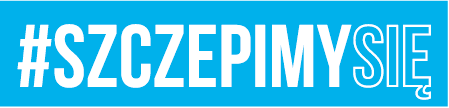 31 Baza Lotnictwa Taktycznego                                  Poznań, dnia …….. lipca 2021r.ul. Silniki 161– 325 POZNAŃNr sprawy: 23/VI/21SPECYFIKACJAWARUNKÓW  ZAMÓWIENIAdla postępowania na:„DOSTAWA OLEJU OPAŁOWEGO LEKKIEGO L-1”prowadzonego w trybie przetargu nieograniczonego o wartości szacunkowej równej lub przekraczającej próg unijny określony na podstawie art. 3 ust. 1 pkt 1 ustawy 
z dnia 11 września 2019 r. – Prawo zamówień publicznych (Dz. U. z 2019r., poz. 2019 z późn. zm.)
       ZATWIERDZAM           DOWÓDCA                                                                        31 BAZY LOTNICTWA TAKTYCZNEGO                                                           …………………………………………………                                                                             cz.p.o płk Radosław ŚNIEGÓŁA      			   	    	                   Data: ……………r    Rozdział I. ZamawiającyZamawiający: 31 Baza Lotnictwa Taktycznego, ul. Silniki 1 , 61-325 PoznańNumer telefonu: +48 261 548 500, fax +48 261 548 555Adres strony internetowej Zamawiającego: www.31blt.wp.mil.pl Adres poczty elektronicznej: 31blt.przetargi@ron.mil.pl Godziny urzędowania: od 7.30 do 15.30REGON: 632431771, NIP: 777-00-04-575Rozdział II. Strona internetowa Zamawiający będzie prowadził korespondencję w zakresie obejmującym zmiany 
i wyjaśnieniami treści SWZ oraz inne dokumenty zamówienia bezpośrednio związane z postępowaniem o udzielenie zamówienia pod adresem strony internetowej wskazanej poniżej.Adres platformy do obsługi prowadzonego postępowania: https://platformazakupowa.pl/pn/31_blt   Rozdział  III. Tryb postępowania; Postępowanie o udzielenie zamówienia publicznego prowadzone w trybie przetargu nieograniczonego na podstawie art. 132 ustawy z dnia 11 września 2019r. Prawo zamówień publicznych zwanej dalej „ustawą Pzp”. W postępowaniu mają zastosowanie przepisy ustawy Pzp oraz aktów wykonawczych wydanych na jej podstawie. W zakresie nieuregulowanym przez ww. akty prawne stosuje się przepisy ustawy z dnia 23 kwietnia 1964 r. - Kodeks cywilny.Rozdział IV. Opis przedmiotu zamówienia Przedmiotem zamówienia jest dostawa 200 m³ oleju opałowego wg PN – C – 96024:2011 do celów energetycznych dla jednostek wojskowych z rejonu działania 31 Bazy Lotnictwa Taktycznego Poznań w II półroczu roku 2021. Olej opałowy musi spełniać następujące parametry:- wartość opałowa MJ/kg  – min 42,60- temperatura zapłonu – min 56º C- zawartość siarki % (m/m) – max 0,1- temperatura krzepnięcia ºC – nie wyższa niż -20º C- gęstość w temp. 15º C kg/m³ – max 860Dostawy oleju opałowego winny być realizowane po wcześniejszym powiadomieniu Zamawiającego w godzinach od 800 do 1200 tylko w dni robocze do: 31 BLT –  Poznań ul. Silniki 131 BLT –  Poznań ul. Bukowska 53 (korty tenisowe)31 BLT –  Poznań  Babki31 BLT –  Poznań  ul. Promienista31 BLT –  Kiekrz ul. Rekreacyjnazgodnie z „Harmonogramem dostaw” – zał.  nr 1 do umowy, stanowiącym jej  integralną część.Zamówienie będzie realizowane w małych ilościach dostarczonego oleju, minimalna wielkość dostawy wynosi 4m3, a maksymalna 20 m3.Wykonawca zobowiązany jest zrealizować zamówienie na zasadach i warunkach opisanych w projekcie umowy stanowiącym zał. nr 4 do SWZ.Zamawiający nie dopuszcza możliwości składania ofert częściowych.Zamawiający wymaga dostarczenia przez Wykonawcę do każdej dostawy certyfikatu jakości partii dostawy. Certyfikat powinien być wystawiony przez producenta lub laboratorium posiadające akceptację PCA. Najpóźniej w dniu pierwszej dostawy, Wykonawca przekaże Zamawiającemu kartę  charakterystyki produktu, zgodnie z wymaganiami ustawy z dnia 25 lutego 2011r. o substancjach chemicznych i ich mieszaninach (Dz. U.2019 poz.1225)Zamawiający przewiduje prawo opcji, zgodnie z art. 441 ust.1 uPzp do wysokości kwoty brutto 188.517,24 zł polegającego na zwiększeniu podstawowego zakresu dostaw.Warunki zastosowania opcji zawiera Projekt umowy – załącznik nr 4 do SWZ.Klasyfikacja głównego przedmiotu zamówienia wg Wspólnego Słownika Zamówień: CPV-09135100-5Zamawiający może unieważnić postępowanie o udzielenie zamówienia, jeżeli środki pochodzące z budżetu, które Zamawiający zamierzał przeznaczyć na sfinansowanie całości lub części zamówienia, nie zostały mu przyznane, a możliwość unieważnienia postępowania na tej podstawie została przewidziana w ogłoszeniu o zamówieniuRozdział V. Informacje o przedmiotowych środkach dowodowych.Nie wymaga sięRozdział VI. Termin wykonania zamówieniaTermin wykonania zamówienia: do 4 miesięcy od dnia podpisania umowy, jednak nie dłużej niż do 31.12.2021 r.  wg harmonogramu dostaw.Termin wykonania umowy w zakresie realizacji opcji zgodnie z §2 ust.4 umowy – wg zał. nr 4 do SWZ.Rozdział VII. Podstawy wykluczenia o których mowa w art. 108 ustawy Pzp1. Zamawiający wykluczy wykonawcę:będącego osobą fizyczną, którego prawomocnie skazano za przestępstwo:udziału w zorganizowanej grupie przestępczej albo związku mającym na celu popełnienie przestępstwa lub przestępstwa skarbowego, o którym mowa w art. 258 Kodeksu karnego,handlu ludźmi, o którym mowa w art. 189a Kodeksu karnego,o którym mowa w art. 228–230a, art. 250a Kodeksu karnego lub w art. 46 lub art. 48 ustawy z dnia 25 czerwca 2010 r. o sporcie,finansowania przestępstwa o charakterze terrorystycznym, o którym mowa w art. 165a Kodeksu karnego, lub przestępstwo udaremniania lub utrudniania stwierdzenia przestępnego pochodzenia pieniędzy lub ukrywania ich pochodzenia, o którym mowa w art. 299 Kodeksu karnego,o charakterze terrorystycznym, o którym mowa w art. 115 § 20 Kodeksu karnego, lub mające na celu popełnienie tego przestępstwa,powierzenia wykonywania pracy małoletniemu cudzoziemcowi, o którym mowa w art. 9 ust. 2 ustawy z dnia 15 czerwca 2012 r. o skutkach powierzania wykonywania pracy cudzoziemcom przebywającym wbrew przepisom na terytorium Rzeczypospolitej Polskiej (Dz. U. poz. 769),przeciwko obrotowi gospodarczemu, o których mowa w art. 296–307 Kodeksu karnego, przestępstwo oszustwa, o którym mowa w art. 286 Kodeksu karnego, przestępstwo przeciwko wiarygodności dokumentów, o których mowa w art. 270–277d Kodeksu karnego lub przestępstwo skarbowe,o którym mowa w art. 9 ust. 1 i 3 lub art. 10 ustawy z dnia 15 czerwca 2012 r. o skutkach powierzania wykonywania pracy cudzoziemcom przebywającym wbrew przepisom na terytorium Rzeczypospolitej Polskiej– lub za odpowiedni czyn zabroniony określony w przepisach prawa obcego;jeżeli urzędującego członka jego organu zarządzającego lub nadzorczego, wspólnika spółki w spółce jawnej lub partnerskiej albo komplementariusza w spółce komandytowej lub komandytowo-akcyjnej lub prokurenta prawomocnie skazano za przestępstwo, o którym mowa w pkt 1;wobec którego wydano prawomocny wyrok sądu lub ostateczną decyzję administracyjną o zaleganiu z uiszczeniem podatków, opłat lub składek na ubezpieczenie społeczne lub zdrowotne, chyba że wykonawca odpowiednio przed upływem terminu do składania wniosków o dopuszczenie do udziału w postępowaniu albo przed upływem terminu składania ofert dokonał płatności należnych podatków, opłat lub składek na ubezpieczenie społeczne lub zdrowotne wraz z odsetkami lub grzywnami lub zawarł wiążące porozumienie w sprawie spłaty tych należności;wobec którego prawomocnie orzeczono zakaz ubiegania się o zamówienia publiczne;jeżeli zamawiający może stwierdzić, na podstawie wiarygodnych przesłanek, że wykonawca zawarł z innymi wykonawcami porozumienie mające na celu zakłócenie konkurencji, w szczególności jeżeli należąc do tej samej grupy kapitałowej w rozumieniu ustawy z dnia 16 lutego 2007 r. o ochronie konkurencji i konsumentów, złożyli odrębne oferty, oferty częściowe lub wnioski o dopuszczenie do udziału w postępowaniu, chyba że wykażą, że przygotowali te oferty lub wnioski niezależnie od siebie;jeżeli, w przypadkach, o których mowa w art. 85 ust. 1, doszło do zakłócenia konkurencji wynikającego z wcześniejszego zaangażowania tego wykonawcy lub podmiotu, który należy z wykonawcą do tej samej grupy kapitałowej w rozumieniu ustawy z dnia 16 lutego 2007 r. o ochronie konkurencji i konsumentów, chyba że spowodowane tym zakłócenie konkurencji może być wyeliminowane w inny sposób niż przez wykluczenie wykonawcy z udziału w postępowaniu o udzielenie zamówienia.2. Wykonawca może zostać wykluczony przez zamawiającego na każdym etapie postępowania o udzielenie zamówienia.3. Wykonawca nie podlega wykluczeniu w okolicznościach określonych w art. 108 ust. 1 pkt 1, 2 i 5, jeżeli udowodni zamawiającemu, że spełnił łącznie następujące przesłanki:1) naprawił lub zobowiązał się do naprawienia szkody wyrządzonej przestępstwem, wykroczeniem lub swoim nieprawidłowym postępowaniem, w tym poprzez zadośćuczynienie pieniężne;2) wyczerpująco wyjaśnił fakty i okoliczności związane z przestępstwem, wykroczeniem lub swoim nieprawidłowym postępowaniem oraz spowodowanymi przez nie szkodami, aktywnie współpracując odpowiednio z właściwymi organami, w tym organami ścigania, lub zamawiającym;3) podjął konkretne środki techniczne, organizacyjne i kadrowe, odpowiednie dla zapobiegania dalszym przestępstwom, wykroczeniom lub nieprawidłowemu postępowaniu, w szczególności:a) zerwał wszelkie powiązania z osobami lub podmiotami odpowiedzialnymi za nieprawidłowe postępowanie wykonawcy,b) zreorganizował personel,c) wdrożył system sprawozdawczości i kontroli,d) utworzył struktury audytu wewnętrznego do monitorowania przestrzegania przepisów, wewnętrznych regulacji lub standardów,e) wprowadził wewnętrzne regulacje dotyczące odpowiedzialności i odszkodowań za nieprzestrzeganie przepisów, wewnętrznych regulacji lub standardów.4. Zamawiający ocenia, czy podjęte przez wykonawcę czynności, o których mowa w ust. 3, są wystarczające do wykazania jego rzetelności, uwzględniając wagę i szczególne okoliczności czynu wykonawcy. Jeżeli podjęte przez wykonawcę czynności, o których mowa w ust.  3, nie są wystarczające do wykazania jego rzetelności, zamawiający wyklucza wykonawcę.Rozdział VIII. Informacja o warunkach udziału w postępowaniu o udzielenie zamówieniaO udzielenie zamówienia mogą ubiegać się wykonawcy, którzy:nie podlegają wykluczeniu;spełniają warunki udziału w postępowaniu, o ile zostały one określone przez zamawiającego:Warunek udziału w postępowaniu dotyczący zdolności do występowania w obrocie gospodarczym: 	Zamawiający nie określa warunku udziału w tym zakresie,Warunek udziału w postępowaniu dotyczący uprawnień do prowadzenia określonej działalności gospodarczej lub zawodowej :Wykonawca spełni warunek jeżeli wykaże, że: posiada aktualną koncesją na prowadzenie działalności w zakresie obrotu paliwami ciekłymi udzieloną na podstawie ustawy z dnia 10.04.1997r - Prawo energetyczne (Dz.U. 2020 poz. 833 z późn. zm.)W przypadku wspólnego ubiegania się wykonawców o udzielenie zamówienia ww. warunek zostanie spełniony, jeżeli co najmniej jeden z Wykonawców wykaże spełnienie warunku.Warunek udziału w postępowaniu dotyczący sytuacji ekonomicznej lub finansowej: Zamawiający nie określa warunku udziału w tym zakresie,Warunek udziału w postępowaniu dotyczący zdolności technicznej lub zawodowejWykonawca spełni warunek jeżeli wykaże, że: dysponuje  minimum  jedną cysterną samochodową zgodnie z wymaganiami normy PN-91/C-04024, wyposażoną w końcówkę wlewową z zalegalizowanym  „odmierzaczem” (w litrach) - wyposażoną w drukarkę zapewniającą wydruk faktycznych ilości litrów zlewanego paliwa oraz tabelę wskaźnika temperatur podczas napełniania cysterny olejem opałowym (kg/dm³).W przypadku wspólnego ubiegania się wykonawców o udzielenie zamówienia ww. warunek wykonawcy mogą spełniać łącznie.Rozdział IX. Wykaz oświadczeń i podmiotowych środków dowodowychPodmiotowe środki dowodowe składane będą na wezwanie zamawiającego, przez tego wykonawcę, którego oferta została najwyżej oceniona.Zamawiający wyznaczy termin złożenia podmiotowych środków dowodowych nie krótszy niż 10 dni.Podmiotowe środki dowodowe muszą być aktualne na dzień ich złożenia.Zamawiający będzie żądał złożenia JEDNOLITEGO EUROPEJSKIEGO DOKUMENTU ZAMÓWIENIA potwierdzającego spełnianie warunków udziału w postępowaniu oraz brak podstaw do wykluczenia na dzień składania ofert wyłącznie od wykonawcy, którego oferta została najwyżej oceniona – sporządzonego zgodnie ze wzorem stanowiącym Załącznik nr 2 do SWZ.Po sporządzeniu, dokument należy podpisać kwalifikowanym podpisem elektronicznymDokument wypełnia każdy z wykonawców wspólnie ubiegających się o zamówienie oraz podmiot udostępniający, o którym mowa w art. 118 ust. 1 ustawy Pzp (jeśli dotyczy).Po dokonaniu oceny ofert, Zamawiający wezwie Wykonawcę, którego oferta została najwyżej oceniona do złożenia następujących podmiotowych środków dowodowych na potwierdzenie braku podstaw wykluczenia: INFORMACJA Z KRAJOWEGO REJESTRU KARNEGO w zakresie: -  art. 108 ust.  1 pkt 1 i 2 ustawy Pzp, - art. 108 ust. 1 pkt 4 ustawy Pzp, dotyczącej prawomocnego orzeczenia zakazu ubiegania się o zamówienie publiczne tytułem środka karnego, sporządzonych nie wcześniej niż 6 miesięcy przed jej złożeniem.OŚWIADCZENIA WYKONAWCY, w zakresie art. 108 ust. 1 pkt 5 ustawy Pzp, 
O BRAKU PRZYNALEŻNOŚCI DO TEJ SAMEJ GRUPY KAPITAŁOWEJ 
w rozumieniu ustawy z dnia 16 lutego 2007 r. o ochronie konkurencji i konsumentów (Dz. U. z 2020 r. poz. 1076 i 1086), z innym wykonawcą, który złożył odrębną ofertę, ofertę częściową lub wniosek o dopuszczenie do udziału w postępowaniu, albo oświadczenia o przynależności do tej samej grupy kapitałowej wraz z dokumentami lub informacjami potwierdzającymi przygotowanie oferty, oferty częściowej lub wniosku o dopuszczenie do udziału w postępowaniu niezależnie od innego wykonawcy należącego do tej samej grupy kapitałowej – sporządzone zgodnie ze wzorem stanowiącym Załącznik nr 3 do SWZ.OŚWIADCZENIA wykonawcy o aktualności informacji zawartych w oświadczeniu, o którym mowa w art. 125 ust. 1 ustawy (JEDZ), w zakresie podstaw wykluczenia z postępowania wskazanych przez zamawiającego, o których mowa w:art. 108 ust. 1 pkt 3 ustawy,art. 108 ust. 1 pkt 4 ustawy, dotyczących orzeczenia zakazu ubiegania się o zamówienie publiczne tytułem środka zapobiegawczego,art. 108 ust. 1 pkt 5 ustawy, dotyczących zawarcia z innymi wykonawcami porozumienia mającego na celu zakłócenie konkurencji,art. 108 ust. 1 pkt 6 ustawy,           zgodnie ze wzorem stanowiącym Załącznik nr 5 do SWZ.UWAGA: Zamawiający informuje, iż na potwierdzenie spełniania warunków udziału 
w postępowaniu określonych w  Rozdziale VIII SWZ, Zamawiający nie żąda 
od Wykonawców złożenia podmiotowych środków dowodowych. W tym zakresie dowodem jest oświadczenie Wykonawcy  zawarte w treści formularza JEDZ w części IV Kryteria kwalifikacji w pkt. A i CZamawiający, zgodnie z procedurą opisaną w art. 139 ustawy przewiduje odwróconą kolejność oceny - najpierw dokona badania i oceny ofert, a następnie dokona kwalifikacji podmiotowej wykonawcy, którego oferta została najwyżej oceniona, w zakresie braku podstaw wykluczenia oraz spełniania warunków udziału w postępowaniu.W związku z powyższym Wykonawca nie jest obowiązany do złożenia wraz z ofertą oświadczenia, o którym mowa w art. 125 ust. 1 (JEDZ). Zamawiający będzie wymagał złożenia tego oświadczenia wyłącznie przez wykonawcę, którego oferta została najwyżej oceniona.Pod adresem http://espd.uzp.gov.pl udostępnione zostało narzędzie umożliwiające wykonawcom utworzenie, wypełnienie i ponowne wykorzystanie standardowego formularza Jednolitego Europejskiego Dokumentu Zamówienia (JEDZ/ESPD) w wersji elektronicznej (eESPD) w formacie .pdf, .xml.Po uruchomieniu wyżej wymienionej strony internetowej, należy wybrać >„język polski”, a potem zaznaczyć > „Jestem wykonawcą”. Następnie należy zaimportować „ESPD” wczytując plik, który wykonawca pobrał na swój komputer, będący Załącznikiem Nr 4 do SWZ. Wypełnia się dostępne pozycje (pola) zaznaczając odpowiedzi lub wprowadzając treść zgodną ze stanem rzeczywistym, uwzględniając podpowiedzi zawarte w ESPD. Po sporządzeniu Jednolitego Dokumentu należy podpisać kwalifikowanym podpisem elektronicznym w formacie pdf lub rozszerzeniu xlm, przez osobę lub osoby uprawnione do składania oświadczenia woli. Zaleca się podpisanie w formacie pdf.Instrukcja obsługi Elektronicznego narzędzia do wypełniania JEDZ/ESPD (eESPD) dostępna jest pod adresem internetowym https://www.uzp.gov.pl/baza-wiedzy/prawo-zamowien-publicznych-regulacje/prawo-krajowe/jednolity-europejski-dokument-zamowienia/elektroniczne-narzedzie-do-wypelniania-jedzespd Instrukcja wypełniania JEDZ jest dostępna do pobrania pod adresem internetowym: https://www.uzp.gov.pl/data/assets/pdf_file/0026/45557/Jednolity-Europejski-Dokument-Zamowienia-instrukcja-2021.01.20.pdf Wykonawca może wykorzystać jednolity dokument złożony w odrębnym postępowaniu 
o udzielenie zamówienia, jeżeli potwierdzi, że informacje w nim zawarte pozostają prawidłowe.Jeżeli wobec wykonawcy, o którym mowa w pkt 1, zachodzą podstawy wykluczenia, wykonawca ten nie spełnia warunków udziału w postępowaniu, nie składa podmiotowych środków dowodowych lub oświadczenia, o którym mowa w art. 125 ust. 1, potwierdzających brak podstaw wykluczenia lub spełnianie warunków udziału w postępowaniu, zamawiający dokonuje ponownego badania i oceny ofert pozostałych wykonawców, a następnie dokonuje kwalifikacji podmiotowej wykonawcy, którego oferta została najwyżej oceniona, w zakresie braku podstaw wykluczenia oraz spełniania warunków udziału w postępowaniu.Zamawiający kontynuuje procedurę ponownego badania i oceny ofert, o której mowa 
w pkt 2, w odniesieniu do ofert wykonawców pozostałych w postępowaniu, a następnie dokonuje kwalifikacji podmiotowej wykonawcy, którego oferta została najwyżej oceniona, w zakresie braku podstaw wykluczenia oraz spełniania warunków udziału 
w postępowaniu, do momentu wyboru najkorzystniejszej oferty albo unieważnienia postępowania o udzielenie zamówienia.W przypadku wspólnego ubiegania się o zamówienie przez wykonawców, dokumenty, o których mowa w ust. 2, składa każdy z wykonawców. Jeżeli wykonawca ma siedzibę lub miejsce zamieszkania poza granicami Rzeczypospolitej Polskiej, zamiast informacji z Krajowego Rejestru Karnego, o której mowa w pkt 2.1 – składa informację z odpowiedniego rejestru, takiego jak rejestr sądowy albo w przypadku braku takiego rejestru, inny równoważny dokument wydany przez właściwy organ sądowy lub administracyjny kraju, w którym wykonawca ma siedzibę lub miejsce zamieszkania, w zakresie, o którym mowa w pkt 2.1 - wystawione nie wcześniej niż 6 miesięcy przed jego złożeniem.Jeżeli w kraju, w którym wykonawca ma siedzibę lub miejsce zamieszkania, nie wydaje się dokumentów, o których mowa w pkt 2.1, lub gdy dokumenty te nie odnoszą się do wszystkich przypadków, o których mowa w art. 108 ust. 1 pkt 1, 2 i 4 ustawy Pzp, zastępuje się je odpowiednio w całości lub w części dokumentem zawierającym odpowiednio oświadczenie wykonawcy, ze wskazaniem osoby albo osób uprawnionych do jego reprezentacji, lub oświadczenie osoby, której dokument miał dotyczyć, złożone pod przysięgą, lub, jeżeli w kraju, w którym wykonawca ma siedzibę lub miejsce zamieszkania nie ma przepisów o oświadczeniu pod przysięgą, złożone przed organem sądowym lub administracyjnym, notariuszem, organem samorządu zawodowego lub gospodarczego, właściwym ze względu na siedzibę lub miejsce zamieszkania wykonawcy - wystawiony nie wcześniej niż 6 miesięcy przed jego złożeniem.Rozdział X. Informacje o środkach komunikacji elektronicznej, przy użyciu których zamawiający będzie komunikował się z wykonawcami, oraz informacje o wymaganiach technicznych i organizacyjnych sporządzania, wysyłania i odbierania korespondencji elektronicznej1.	W postępowaniu o udzielenie zamówienia komunikacja pomiędzy Zamawiającym,  
a Wykonawcami w szczególności składanie oświadczeń, wniosków, zawiadomień oraz przekazywanie informacji,  odbywa się elektronicznie za pośrednictwem systemu platformazakupowa.pl, przy czym ofertę wraz z załącznikami należy złożyć za pośrednictwem „Formularza składania oferty” dostępnego na www.platformazakupowa.pl w miejscu publikacji ogłoszenia o zamówieniu i SWZ, natomiast: - przesyłanie Zamawiającemu pytań do treści SWZ;- przesyłanie odpowiedzi na wezwanie Zamawiającego do złożenia podmiotowych środków dowodowych;- przesyłanie odpowiedzi na wezwanie Zamawiającego do złożenia /poprawienia/uzupełnienia oświadczenia, o którym mowa w art. 125 ust. 1, podmiotowych środków dowodowych, innych dokumentów lub oświadczeń składanych w postępowaniu;- przesyłanie odpowiedzi na wezwanie Zamawiającego do złożenia wyjaśnień dotyczących treści oświadczenia, o którym mowa w art. 125 ust. 1 lub złożonych podmiotowych środków dowodowych lub innych dokumentów lub oświadczeń składanych w postępowaniu;- przesyłanie odpowiedzi na wezwanie Zamawiającego do złożenia wyjaśnień dot. treści przedmiotowych środków dowodowych;- przesłanie odpowiedzi na inne wezwania Zamawiającego wynikające z ustawy - Prawo zamówień publicznych;- przesyłanie wniosków, informacji, oświadczeń Wykonawcy;- przesyłanie odwołania/inne   odbywa się za pomocą formularza „Wyślij wiadomość”.Wykonawca może zwrócić się do Zamawiającego o wyjaśnienie treści SWZ.3. Zamawiający jest obowiązany udzielić wyjaśnień niezwłocznie, jednak nie później niż na 
6 dni przed upływem terminu składania ofert, pod warunkiem że wniosek o wyjaśnienie treści SWZ wpłynął do zamawiającego nie później niż na odpowiednio 14 dni przed upływem terminu składania ofert.4.	W sytuacjach awaryjnych np. w przypadku awarii platformazakupowa.pl, Zamawiający może również komunikować się z Wykonawcami za pomocą poczty elektronicznej: 31blt.przetargi@ron.mil.pl (nie dotyczy składania i zmiany oferty).Link do postępowania dostępny jest na stronie podmiotowej Zamawiającego www.31blt.wp.mil.pl w zakładce BIP – Ogłoszenia – Zamówienia lub bezpośrednio poprzez dedykowany profil na stronie operatora https://platformazakupowa.pl/pn/31_blt  5.	Wymagania techniczne i organizacyjne opisane zostały w Regulaminie platformazakupowa.pl, który jest dostępny na platformie zakupowej: https://platformazakupowa.pl/strona/1-regulamin. Wykonawca składający ofertę powinien jednorazowo wgrać wszystkie pliki. Nie należy wgrywać załączników pojedynczo. Maksymalna wielkość pojedynczego załączonego pliku - 150 MB. Dopuszczalna ilość plików – 10.6. Formaty plików wykorzystywanych przez wykonawców powinny być zgodne 
z “OBWIESZCZENIEM PREZESA RADY MINISTRÓW z dnia 9 listopada 2017 r. w sprawie ogłoszenia jednolitego tekstu rozporządzenia Rady Ministrów w sprawie Krajowych Ram Interoperacyjności, minimalnych wymagań dla rejestrów publicznych i wymiany informacji w postaci elektronicznej oraz minimalnych wymagań dla systemów teleinformatycznych”     Zamawiający zaleca następujący format przesyłanych danych: .pdf, .doc, .xls, .jpg (.jpeg) ze szczególnym wskazaniem na .pdf oraz w celu ewentualnej kompresji danych, formaty .zip,.7Z. Wśród formatów powszechnych a NIE występujących w rozporządzeniu występują: .rar .gif .bmp .numbers .pages. Dokumenty złożone w takich plikach zostaną uznane za złożone nieskutecznie.
Ze względu na niskie ryzyko naruszenia integralności pliku oraz łatwiejszą weryfikację  podpisu, Zamawiający zaleca, w miarę możliwości, przekonwertowanie plików składających się na ofertę na format .pdf  i opatrzenie ich podpisem kwalifikowanym PAdES.      Pliki w innych formatach niż PDF zaleca się opatrzyć zewnętrznym podpisem XAdES. Wykonawca powinien pamiętać, aby plik z podpisem przekazywać łącznie z dokumentem podpisywanym.7.	Przy dużych plikach kluczowe jest łącze internetowe i dostępna przepustowość łącza po stronie serwera platformazakupowa.pl oraz użytkownika.8.	Składając ofertę zaleca się zaplanowanie złożenia jej z wyprzedzeniem minimum 24h, aby zdążyć w terminie przewidzianym na jej złożenie w przypadku siły wyższej, jak np. awaria platformazakupowa.pl, awaria Internetu, problemy techniczne związane z brakiem np. aktualnej przeglądarki, itp. 9.	Podczas podpisywania plików zaleca się stosowanie algorytmu skrótu SHA2 zamiast SHA1.  10. Jeśli Wykonawca pakuje dokumenty np. w plik ZIP zalecamy wcześniejsze podpisanie 
     każdego ze skompresowanych plików. 11. Zamawiający rekomenduje wykorzystanie podpisu z kwalifikowanym znacznikiem czasu.12.Zamawiający zaleca aby nie wprowadzać jakichkolwiek zmian w plikach po podpisaniu ich podpisem kwalifikowanym. Może to skutkować naruszeniem integralności plików co równoważne będzie z koniecznością odrzucenia oferty w postępowaniu.Rozdział XI. Informacje o sposobie komunikowania się zamawiającego z wykonawcami  w inny sposób niż przy użyciu środków komunikacji elektronicznej, w tym w przypadku zaistnienia jednej z sytuacji określonych w art. 65 ust. 1, art. 66 i art. 69 ustawy Pzp;Zamawiający nie przewiduje komunikowania się z wykonawcami w inny sposób niż przy użyciu środków komunikacji elektronicznej.Rozdział XII. Wskazanie osób do komunikowania się z wykonawcamiOsobą uprawnioną do komunikowania się z wykonawcami w sprawach dotyczących procedury prowadzonego postępowania jest: p. Agnieszka TOMASZEWSKAmail: 31blt.przetargi@ron.mil.pl,nr tel. 261 547 143.Rozdział XIII. Termin związania ofertą.Wykonawca jest związany terminem złożonej oferty do dnia 07.11.2021r. tj. nie dłużej niż 90 dni od dnia upływu terminu składania ofert.Pierwszym dniem terminu związania ofertą jest dzień, w którym upływa termin składania ofert.Zamawiający przed upływem terminu związania ofertą, zwraca się jednokrotnie do wykonawców o wyrażenie zgody na przedłużenie terminu związania ofertą o wskazywany przez niego okres, nie dłuższy niż 60 dni.Przedłużenie terminu związania ofertą, o którym mowa w ust. 3, wymaga złożenia przez wykonawcę pisemnego oświadczenia o wyrażeniu zgody na przedłużenie terminu związania ofertą.Zamawiający mocą art. 226 ust. 1 pkt 12 odrzuci ofertę, jeżeli wykonawca nie wyrazi pisemnej zgody na przedłużenie terminu związania ofertą;Zamawiający może dokonać wyboru najkorzystniejszej oferty po upływie terminu związania ofertą, jeżeli wykonawca w odpowiedzi na wezwanie wyrazi pisemną zgodę na wybór jego oferty po upływie terminu związania ofertą.Rozdział XIV. Opis sposobu przygotowania oferty.Oferta winna być przygotowana i przedstawiona w sposób zgodny z podanymi niżej wymaganiami:Oferty należy złożyć, pod rygorem nieważności, w formie elektronicznej. Oferta pod rygorem nieważności winna być sporządzona w języku polskim w postaci elektronicznej i podpisana kwalifikowanym podpisem elektronicznym (w rozumieniu  Rozporządzenia Parlamentu Europejskiego i Rady (UE) nr 910/2014 z dnia 23 lipca 2014 r., w sprawie identyfikacji elektronicznej i usług zaufania w odniesieniu do transakcji elektronicznych na rynku wewnętrznym oraz uchylające dyrektywę 1999/93/WE) przez osobę/osoby uprawnione do reprezentowania Wykonawcy w obrocie gospodarczym, zgodnie z aktem rejestracyjnym oraz wymogami ustawowymi lub przez ustawowego pełnomocnika. Jeśli oferta będzie podpisana kwalifikowalnym podpisem elektronicznym przez pełnomocnika, należy do oferty załączyć pełnomocnictwo udzielone również 
z zachowaniem formy elektronicznej tj. w postaci elektronicznej opatrzonej kwalifikowanym podpisem elektronicznymWykonawcy składający ofertę wspólną ustanawiają pełnomocnika do reprezentowania ich w postępowaniu o udzielenie zamówienia albo do reprezentowania ich w postępowaniu i zawarcia umowy w sprawie zamówienia publicznego.Wykonawcy składający ofertą wspólną wraz z ofertą składają stosowne pełnomocnictwo udzielone z zachowaniem formy elektronicznej (opatrzonej kwalifikowanym podpisem elektronicznym).W przypadku gdy podmiotowe środki dowodowe, inne dokumenty, lub dokumenty potwierdzające umocowanie do reprezentowania odpowiednio wykonawcy, wykonawców wspólnie ubiegających się o udzielenie zamówienia publicznego, podmiotu udostępniającego zasoby na zasadach określonych w art. 118 ustawy Pzp lub podwykonawcy niebędącego podmiotem udostępniającym zasoby na takich zasadach, zwane dalej „dokumentami potwierdzającymi umocowanie do reprezentowania”, zostały wystawione przez upoważnione podmioty inne niż wykonawca, wykonawca wspólnie ubiegający się o udzielenie zamówienia, podmiot udostępniający zasoby lub podwykonawca, zwane dalej „upoważnionymi podmiotami”, jako dokument elektroniczny, przekazuje się ten dokument.W przypadku gdy podmiotowe środki dowodowe, inne dokumenty lub dokumenty potwierdzające umocowanie do reprezentowania, zostały wystawione przez upoważnione podmioty jako dokument w postaci papierowej, przekazuje się cyfrowe odwzorowanie tego dokumentu opatrzone kwalifikowanym podpisem elektronicznym, poświadczające zgodność cyfrowego odwzorowania z dokumentem w postaci papierowej.Poświadczenia zgodności cyfrowego odwzorowania z dokumentem w postaci papierowej, o którym mowa w ust. 6, dokonuje w przypadku:1) podmiotowych środków dowodowych oraz dokumentów potwierdzających umocowanie do reprezentowania – odpowiednio wykonawca, wykonawca wspólnie ubiegający się o udzielenie zamówienia, podmiot udostępniający zasoby lub podwykonawca, w zakresie podmiotowych środków dowodowych lub dokumentów potwierdzających umocowanie do reprezentowania, które każdego z nich dotyczą;2) innych dokumentów – odpowiednio wykonawca lub wykonawca wspólnie ubiegający się o udzielenie zamówienia, w zakresie dokumentów, które każdego z nich dotyczą.Poświadczenia zgodności cyfrowego odwzorowania z dokumentem w postaci papierowej, o którym mowa w ust. 6, może dokonać również notariusz. Elektroniczne poświadczenie zgodności odpisu, wyciągu lub kopii z okazanym dokumentem notariusz opatruje kwalifikowanym podpisem elektronicznym.Przez cyfrowe odwzorowanie, o którym mowa w ust. 6-8, należy rozumieć dokument elektroniczny będący kopią elektroniczną treści zapisanej w postaci papierowej, umożliwiający zapoznanie się z tą treścią i jej zrozumienie, bez konieczności bezpośredniego dostępu do oryginału.Wykonawca składa ofertę zgodnie z wymaganiami i treścią SWZ. Dokumenty, dla których Zamawiający określił wzory w formie formularzy załączonych do niniejszej SWZ, winny być wypełnione zgodnie z tymi wzorami, co do treści oraz opisu kolumn i wierszy. Wzory te stanowią minimalny katalog wymaganych informacji – wykonawca winien podać wszystkie niezbędne informacje pozwalające na ocenę jego oferty.W przypadku, gdy informacje wskazane w formularzu nie dotyczą Wykonawcy należy wpisać „nie dotyczy” w odpowiednią rubrykę formularza, pominąć lub wykreślić. Zgodnie z art. 18 ust. 3 ustawy Pzp, Zamawiający nie ujawni informacji stanowiących tajemnicę przedsiębiorstwa w rozumieniu ustawy z dnia 16 kwietnia 1993 r. o zwalczaniu nieuczciwej konkurencji, jeżeli wykonawca wraz z przekazaniem takich informacji, zastrzegł, że nie mogą być one udostępniane oraz wykazał, że zastrzeżone informacje stanowią tajemnicę przedsiębiorstwa. Wykonawca nie może zastrzec informacji, o których mowa w art. 222 ust. 5 ustawy Pzp. Wszelkie informacje stanowiące tajemnicę przedsiębiorstwa w rozumieniu ustawy z dnia 16 kwietnia 1993 r. o zwalczaniu nieuczciwej konkurencji (Dz. U. z 2019 r. poz. 1010 i 1649), które Wykonawca zastrzeże jako tajemnicę przedsiębiorstwa, powinny zostać złożone na Platformie zakupowej w specjalnie do tego przygotowanej sekcji, w osobnym pliku. Sposób zamieszczenia informacji stanowiących tajemnice przedsiębiorstwa został określony w Instrukcji składania ofert dla Wykonawców.Wykonawca zobowiązany jest wraz z przekazaniem tych informacji, wykazać spełnienie przesłanek określonych w art. 11 ust. 2 ustawy z dnia 16 kwietnia 1993 r. o zwalczaniu nieuczciwej konkurencji. Zaleca się, aby uzasadnienie zastrzeżenia informacji jako tajemnicy przedsiębiorstwa było sformułowane w sposób umożliwiający jego udostępnienie. Zastrzeżenie przez Wykonawcę tajemnicy przedsiębiorstwa bez uzasadnienia, będzie traktowane przez Zamawiającego jako bezskuteczne ze względu na zaniechanie przez Wykonawcę podjęcia niezbędnych działań w celu zachowania poufności objętych klauzulą informacji zgodnie z postanowieniami art. 18 ust. 3 ustawy Pzp. Dokumenty stanowiące tajemnicę przedsiębiorstwa powinny zostać złożone na Platformie zakupowej w specjalnie do tego przygotowanej sekcji.  Dokumenty sporządzone w języku obcym należy składać wraz z tłumaczeniem na język polski. Podmiotowe środki dowodowe oraz inne dokumenty lub oświadczenia, sporządzone w języku obcym przekazuje się wraz z tłumaczeniem na język polski. ZAWARTOŚĆ OFERTY:Oferta musi zawierać:FORMULARZ OFERTOWY – sporządzony zgodnie ze wzorem stanowiącym Załącznik nr 1 do SWZ.Wraz z ofertą wykonawca jest zobowiązany złożyć:PEŁNOMOCNICTWO LUB INNY DOKUMENT POTWIERDZAJĄCY UMOCOWANIE DO REPREZENTOWANIA WYKONAWCY, jeżeli w imieniu wykonawcy działa osoba, której umocowanie do jego reprezentowania nie wynika z dokumentów potwierdzających uprawnienie do występowania w obrocie prawnym. Przepis ust 1 stosuje się odpowiednio do osoby działającej w imieniu wykonawców wspólnie ubiegających się o udzielenie zamówienia publicznego.ZOBOWIĄZANIE PODMIOTU UDOSTĘPNIAJĄCEGO ZASOBY do oddania wykonawcy do dyspozycji niezbędnych zasobów na potrzeby realizacji danego zamówienia. Zobowiązanie podmiotu udostępniającego zasoby może być zastąpione innym podmiotowym środkiem dowodowym potwierdzającym, że wykonawca realizując zamówienie, będzie dysponował niezbędnymi zasobami tego podmiotu - wg załącznika nr 6 do SWZ.Uwaga! Ww. zobowiązanie należy złożyć tylko wtedy, gdy wykonawca polega na zdolnościach lub sytuacji podmiotu udostępniającego zasoby.OŚWIADCZENIE WYKONAWCÓW WSPÓLNIE UBIEGAJĄCYCH się o udzielenie zamówienia wskazujące, które dostawy wykonają poszczególni wykonawcy (jeżeli dotyczy) - wg załącznika nr 7 do SWZ.Uwaga! Ww. oświadczenie należy złożyć tylko w przypadku wspólnego ubiegania się Wykonawców o udzielenie zamówienia.Rozdział XV. Sposób oraz termin składania ofert.Sposób składania ofert:Wykonawca składa ofertę za pośrednictwem „Formularza składania oferty” dostępnego na www.platformazakupowa.pl w miejscu publikacji ogłoszenia o zamówieniu i SWZ.Sposób składania oferty, jej wycofania, zmiany jest przedstawiony na stronie https://platformazakupowa.pl/strona/45-instrukcje oznaczonej jako: SKŁADANIE OFERT W POSTĘPOWANIACH: 1. Instrukcja: Pełna instrukcja tekstowa składania ofert, wysyłania wiadomości w ogłoszeniu o zamówieniu (UE/PL).1.3) Zamawiający nie ponosi odpowiedzialności za wszelkiego rodzaju błędy, jakie Wykonawca popełni przy dokonywaniu czynności składania oferty, dokumentów, oświadczeń.1.4) Wykonawca ma prawo złożyć tylko jedną ofertę, zawierającą jedną, jednoznacznie   opisaną propozycję. Złożenie większej liczby ofert spowoduje odrzucenie wszystkich ofert złożonych przez danego Wykonawcę.1.5) Treść złożonej oferty musi odpowiadać treści SWZ.1.6) Wykonawca ponosi wszelkie koszty związane z przygotowaniem i złożeniem oferty.1.7) Dokumenty elektroniczne, oświadczenia lub elektroniczne kopie dokumentów lub oświadczeń składane są przez Wykonawcę za pośrednictwem platformazakupowa.pl, a w przypadku awarii - za pomocą poczty elektronicznej: 31blt.przetargi@ron.mil.pl.  Sposób sporządzenia dokumentów elektronicznych, oświadczeń lub elektronicznych kopii dokumentów lub oświadczeń musi być zgodny z wymaganiami rozporządzenia Prezesa Rady Ministrów z dnia 30 grudnia 2020r. w sprawie sporządzania i przekazywania informacji oraz wymagań technicznych dla dokumentów elektronicznych oraz środków komunikacji elektronicznej w postępowaniu o udzielenie zamówienia publicznego lub konkursie.1.8) Jeżeli Zamawiający lub Wykonawca przekazują oświadczenia, wnioski, zawiadomienia  oraz inne informacje każda ze Stron na żądanie drugiej niezwłocznie potwierdza fakt ich otrzymania. Termin składania ofert: Ofertę o treści zgodnej z niniejszą SWZ należy złożyć w nieprzekraczalnym terminie do dnia 10.08.2021r., godz. 11:00 Za datę złożenia oferty przyjmuje się datę jej przekazania w systemie (platformie) poprzez kliknięcie przycisku „Złóż ofertę” w drugim kroku i wyświetlaniu komunikatu, że oferta została zaszyfrowana i złożona. Rozdział XVI. Termin otwarcia ofertOtwarcie ofert nastąpi w dniu 10.08.2021r., o godzinie 11:05. Zamawiający przed otwarciem ofert, udostępni na stronie internetowej prowadzonego postępowania informację o kwocie, jaką zamierza przeznaczyć na sfinansowanie zamówienia.Niezwłocznie po otwarciu ofert Zamawiający udostępni na stronie internetowej prowadzonego postępowania informacje o: a) nazwach albo imionach i nazwiskach oraz siedzibach lub miejscach prowadzonej działalności gospodarczej albo miejscach zamieszkania wykonawców, których oferty zostały otwarte;b) cenach lub kosztach zawartych w ofertach.W przypadku awarii systemu, która spowoduje brak możliwości otwarcia ofert 
w terminie określonym w ust. 1, otwarcie ofert nastąpi niezwłocznie po usunięciu awarii.Zamawiający poinformuje o awarii systemu na stronie internetowej prowadzonego postępowania, tj. www.31blt.wp.mil.pl (zakładka BIP: Ogłoszenia, Zamówienia) a w przypadku awarii sieci internetowej informacje będzie można uzyskać pod nr telefonu 261 547 611 lub 261 547 143.Rozdział XVII. Sposób obliczenie cenyCena oferty musi być podana w PLN wraz z należnym podatkiem VAT.Cena ofertowa musi określać:- kwotę wynagrodzenia za 1 m³ netto- kwotę wynagrodzenia za całość zamówienia brutto i musi wynikać z  wypełnionego formularza ofertowego – załącznik nr 1 do SWZ.Wartość oferty netto jest równa iloczynowi średniej arytmetycznej notowań rafinerii Orlen i Lotos obowiązująca w dniu 16.07.2021 r., współczynnika korygującego (W) i wielkości dostawy.Współczynnik korygujący wartość dostawy (W) –wartość liczbowa mniejsza lub równa jedności, która określa faktyczną cenę jednostkową 1 m3 oleju opałowego, za którą wykonawca obciąży Zamawiającego, za zrealizowaną dostawę.Nie dopuszcza się stosowania tzw. upustów (zarówno do wyliczonych cen jednostkowych ani do ceny ogólnej).Cena podana w ofercie powinna obejmować wszystkie koszty związane z wykonaniem przedmiotu zamówienia oraz warunkami stawianymi przez Zamawiającego.Cena może być tylko jedna; nie dopuszcza się wariantowości cen.Zamawiający przewiduje zmianę ceny umowy w przypadku zmiany ustawowej stawki podatku VAT.Cena brutto towarów to wartość sprzedaży towarów wraz z kwotą podatku VATPrzy wyliczaniu poszczególnych wartości należy ograniczyć się do dwóch miejsc po przecinku na każdym etapie wyliczenia ceny, w przypadku wyliczanie współczynnika korygującego wartość należy ograniczyć do czterech miejsc po przecinku.Kwoty wykazane w ofercie zaokrągla się do pełnych groszy, przy czym końcówki poniżej 0,5 grosza pomija się, a końcówki 0,5 grosza i wyższe zaokrągla się do 1 grosza.Cena brutto podana w Formularzu ofertowym, stanowiła będzie podstawę oceny i porównania ofert.  Zgodnie z art. 225 ustawy Pzp jeżeli została złożona oferta, której wybór prowadziłby do powstania u Zamawiającego obowiązku podatkowego zgodnie z ustawą z 11 marca 2004 r. o podatku od towarów i usług, dla celów zastosowania kryterium ceny lub kosztu Zamawiający dolicza do przedstawionej w tej ofercie ceny kwotę podatku od towarów i usług, którą miałby obowiązek rozliczyć. W takiej sytuacji wykonawca ma obowiązek:1)	poinformowania zamawiającego, że wybór jego oferty będzie prowadził do powstania u Zamawiającego obowiązku podatkowego;2)	wskazania nazwy (rodzaju) towaru lub usługi, których dostawa lub świadczenie będą prowadziły do powstania obowiązku podatkowego;3)	wskazania wartości towaru lub usługi objętego obowiązkiem podatkowym zamawiającego, bez kwoty podatku;4)	wskazania stawki podatku od towarów i usług, która zgodnie z wiedzą wykonawcy, będzie miała zastosowanie. 14. Informację w powyższym zakresie Wykonawca składa w Formularzu ofertowym – (załączniku nr 1 do SWZ). Brak złożenia ww. informacji będzie postrzegany jako brak powstania obowiązku podatkowego u Zamawiającego.15.	Wykonawca zobowiązany jest do stosowania mechanizmu podzielonej płatności dla towarów i usług wymienionych w zał. nr 15 ustawy o VAT.16.	Rozliczenia między Zamawiającym, a Wykonawcą prowadzone będą w walucie polskiej. Zamawiający nie dopuszcza możliwości prowadzenia rozliczeń w walucie obcej.Rozdział XVIII. Opis kryteriów oceny ofert wraz z podaniem wag tych kryteriów i sposobu oceny ofert1. Za najkorzystniejszą zostanie uznana oferta, która uzyska najwyższą liczbę punktów 
  obliczonych w oparciu o ustalone kryterium:Oferta z najniższą ceną otrzyma maksymalną liczbę punktów – 100.  Pozostałe oferty zostaną przeliczone według powyższego wzoru. Wynik będzie traktowany jako wartość punktowa oferty w kryterium cena oferty.2. Jeżeli w postępowaniu o udzielenie zamówienia, w którym jedynym kryterium oceny ofert jest cena lub koszt, nie można dokonać wyboru najkorzystniejszej oferty ze względu na to, że zostały złożone oferty o takiej samej cenie lub koszcie, zamawiający wzywa wykonawców, którzy złożyli te oferty, do złożenia w terminie określonym przez zamawiającego ofert dodatkowych. Wykonawcy składając oferty dodatkowe, nie mogą zaoferować cen lub kosztów wyższych niż zaoferowane w złożonych ofertach.Rozdział XIX. Informacje o formalnościach, jakie muszą zostać dopełnione po wyborze oferty w celu zawarcia umowy w sprawie zamówienia publicznego.Zamawiający zawiadomi o wyniku przetargu, zgodnie z przepisami ustawy. Zawiadomienie to zostanie przesłane na adres poczty elektronicznej wskazany w ofercie wykonawcy.Z wybranym wykonawcą Zamawiający podpisze umowę o wykonanie zamówienia, 
w terminie określonym w art. 264 ustawy, tj. w terminie nie krótszym niż 10 dni od dnia przesłania zawiadomienia o wyborze oferty przy użyciu środków komunikacji elektronicznej, z zastrzeżeniem przewidzianych ustawowych okoliczności do możliwości skrócenia tego terminu.Zamawiający powiadomi wybranego wykonawcę o miejscu i terminie podpisania umowy w sposób podany w ust. 1 niniejszego rozdziału SWZ.Jeżeli zostanie wybrana oferta wykonawców wspólnie ubiegających się o zamówienie, to Zamawiający może zażądać przed podpisaniem Umowy przedłożenia umowy regulującej ich współpracę w zakresie obejmującym wykonanie zamówienia.  Z treści powyższej umowy powinno w szczególności wynikać: zasady współdziałania, zakres współuczestnictwa, termin na rozliczenia i podział obowiązków wykonawców w wykonaniu przedmiotu zamówienia.Przed podpisaniem umowy, wybrany wykonawca przekaże Zamawiającemu informacje niezbędne do wpisania do treści Umowy, np. imiona i nazwiska uprawnionych osób, które będą reprezentować wykonawcę przy podpisaniu umowy, koordynacji itp.Wykonawca wnieść wymagane zabezpieczenie należytego wykonania umowy. 
W przypadku gdy zabezpieczenie należytego wykonania umowy nie jest wpłacane bezpośrednio na rachunek bankowy zamawiającego Wykonawca musi przedłożyć dokument np. gwarancja bankowa, ubezpieczeniowa itp.Rozdział XX. Projektowane postanowienia umowy w sprawie zamówienia publicznego, które zostaną wprowadzone do umowy w sprawie zamówienia publicznegoProjektowane postanowienia umowy w sprawie zamówienia publicznego, które zostaną wprowadzone do umowy w sprawie zamówienia publicznego, zawarte są w Załączniku nr 4 do SWZ.Rozdział XXI. Pouczenie o środkach ochrony prawnej przysługujących wykonawcyZasady, terminy oraz sposób korzystania ze środków ochrony prawnej szczegółowo regulują przepisy działu IX ustawy - Środki ochrony prawnej (art. 505 i nast. ustawy Pzp).Środki ochrony prawnej przysługują Wykonawcy, a także innemu podmiotowi, jeżeli ma lub miał interes w uzyskaniu danego zamówienia oraz poniósł lub może ponieść szkodę w wyniku naruszenia przez Zamawiającego przepisów ustawy.Środki ochrony prawnej wobec ogłoszenia wszczynającego postępowanie o udzielenie zamówienia oraz dokumentów zamówienia, przysługują również organizacjom wpisanym na listę organizacji uprawnionych do wnoszenia środków ochrony prawnej, prowadzoną przez Prezesa Urzędu Zamówień Publicznych oraz Rzecznikowi Małych i Średnich Przedsiębiorców.Rozdział XXII. Informacje dotyczące zabezpieczenia należytego wykonania umowy1. Od Wykonawcy, którego oferta zostanie uznana za najkorzystniejszą będzie wymagane wniesienie zabezpieczenia należytego wykonania umowy w wysokości 5 % ceny całkowitej podanej w ofercie. 2. Zabezpieczenie może być wnoszone, według wyboru wykonawcy, w jednej lub w kilku następujących formach:1) pieniądzu;2) poręczeniach bankowych lub poręczeniach spółdzielczej kasy oszczędnościowo-kredytowej, z tym że zobowiązanie kasy jest zawsze zobowiązaniem pieniężnym;3) gwarancjach bankowych;4) gwarancjach ubezpieczeniowych;5) poręczeniach udzielanych przez podmioty, o których mowa w art.6b ust.5 pkt 2 ustawy z dnia 9 listopada 2000r. o utworzeniu Polskiej Agencji Rozwoju Przedsiębiorczości.3. Zabezpieczenie wnoszone w pieniądzu Wykonawca wnosi przelewem na rachunek bankowy: NBP Oddz. Okręgowy Poznań30 1010 1469 0048 0613 9120 1000.Zwrot zabezpieczenia nastąpi zgodnie z art. 453 uPzp.Rozdział XXIII. Pozostałe informacje1) Zamawiający nie przewiduje postaw wykluczenia, o których mowa w art. 109 ust. 1 ustawy Pzp.2) Zamawiający nie przewiduje obowiązku wniesienia wadium.3)	Zamawiający nie dopuszcza składania ofert wariantowych.4)	Zamawiający nie przewiduje zawarcia umowy ramowej.5)  Zamawiający nie przewiduje udzielenia zamówień o których mowa w art. 214 ust. 1 pkt. 7 i 8 ustawy Pzp.6)	Zamawiający nie przewiduje obowiązku odbycia przez Wykonawcę wizji lokalnej lub sprawdzenia przez niego dokumentów niezbędnych do realizacji zamówienia.7)	Zamawiający nie przewiduje prowadzenia rozliczeń w walutach obcych. Rozliczenia między Zamawiającym a Wykonawcą będą prowadzone w złotych polskich (PLN).8)	Zamawiający nie przewiduje przeprowadzenia aukcji elektronicznej.9)	Zamawiający nie przewiduje zwrotu kosztów udziału w postępowaniu, 10) Zamawiający nie wymaga zatrudnienia na podstawie stosunku pracy w okolicznościach, o których mowa w art. 95 ustawy Pzp11) Zamawiający nie stawia wymagań w zakresie zatrudnienia osób, o których mowa w art. 96 ust. 2 pkt. 2 ustawy Pzp12)	Zamawiający nie zastrzega możliwości ubiegania się o udzielenie zamówienia wyłącznie przez wykonawców, o których mowa w art. 94 ustawy pzp.13)	Zamawiający nie zastrzega obowiązku osobistego wykonania przez Wykonawcę kluczowych zadań.14)	Zamawiający nie wymaga złożenia oferty w postaci katalogu elektronicznego.Rozdział XXIV. Informacje o charakterze dodatkowym PRZETWARZANIE DANYCH OSOBOWYCH (RODO)  Zgodnie z art. 13 ust. 1 i 2 rozporządzenia Parlamentu Europejskiego i Rady (UE) 2016/679 z 27 kwietnia 2016 r. w sprawie ochrony osób fizycznych w związku z przetwarzaniem danych osobowych i w sprawie swobodnego przepływu takich danych oraz uchylenia dyrektywy 95/46/WE (ogólne rozporządzenie o ochronie danych) (Dz.Urz. UE L 119 z 04.05.2016, str. 1), dalej „RODO”, informuję, że:Administratorem Pani/Pana danych osobowych jest Zamawiający – 31 Baza Lotnictwa Taktycznego, ul. Silniki 1, 61-325 Poznań, względem osób fizycznych, od których dane osobowe bezpośrednio pozyskał, w szczególności: wykonawcy będącego osobą fizyczną, pełnomocnika wykonawcy członka organu zarządzającego wykonawcy, osób skierowanych do przygotowania i przeprowadzenia postępowania o udzielenie zamówienia publicznego lub konkursu.Współadministratorem Pani/Pana danych osobowych jest:Urząd Zamówień Publicznych [ul. Postępu 17a, 02-676 Warszawa, reprezentowany przez Prezesa UZP] – względem osób fizycznych, od których dane osobowe pozyskał w toku kontroli;Krajowa Izba Odwoławcza ul. Postępu 17a, 02-676 Warszawa, reprezentowana przez Prezesa KIO] – względem osób fizycznych, od których pozyskał dane osobowe w ramach wniesionych środków ochrony prawnej.Inspektorem ochrony danych (IOD) w 31 BLT ul. Silniki 1, 61-325 Poznań jest Pani Elżbieta GABRYELEWICZ adres e-mail: 31blt.daneosobowe@ron.mil.pl   telefon: 261 548 508 Pani/Pana dane osobowe przetwarzane będą na podstawie art. 6 ust. 1 lit. c RODO w celu związanym z postępowaniem o udzielenie zamówienia publicznego numer ZP 4/I/21 prowadzonym w trybie przetargu nieograniczonego oraz wykonania umowy – w kategorii dane zwykłe/dane wrażliwe, o których mowa w art. 9 i/lub art. 10 RODODo przetwarzania danych osobowych w kategorii dane wrażliwe dotyczące wyroków skazujących, o których mowa w art. 10 RODO, dopuszczone są wyłącznie osoby posiadające pisemne upoważnienie administratora danych. Osoby takie są ponadto zobowiązane do zachowania tych danych w poufności.Odbiorcami Pani/Pana danych osobowych będą osoby lub podmioty, którym udostępniona zostanie dokumentacja postępowania w oparciu o art. 74 ustawy Pzp.W odniesieniu do danych osobowych w kategorii dane wrażliwe dotyczące wyroków skazujących, o których mowa w art. 10 RODO, Zamawiający będzie udostępniał te dane jedynie w sytuacji, w której ich ujawnianie jest niezbędne w celu umożliwienia korzystania ze środków ochrony prawnej. Po upływie terminu na skorzystanie ze środków ochrony prawnej albo w przypadku, gdy o dostęp do dokumentów zawierających te dane ubiegają się podmioty, którym nie przysługuje prawo do korzystania ze środków ochrony prawnej, Zamawiający będzie udostępniał dane osobowe zawarte w ww. dokumentach po ich odpowiednim pseudonimowaniu.Protokół postępowania wraz z załącznikami jest jawny z wyłączeniem danych, o których mowa w art. 9 ust. 1 RODO, zebranych w toku postępowania o udzielenie zamówienia publicznego.Pani/Pana dane osobowe będą przechowywane, zgodnie z art. 78 ust. 1 ustawy Pzp, przez okres 4 lat od dnia zakończenia postępowania o udzielenie zamówienia, a jeżeli czas trwania umowy przekracza 4 lata, okres przechowywania obejmuje cały czas trwania umowy; chyba że niezbędny będzie dłuższy okres przetwarzania np.: z uwagi na dochodzenie roszczeń lub inny obowiązek wymagany przez przepisy prawa powszechnie obowiązującego.Obowiązek podania przez Panią/Pana danych osobowych bezpośrednio Pani/Pana dotyczących jest wymogiem ustawowym określonym w przepisach ustawy Pzp, związanym z udziałem w postępowaniu o udzielenie zamówienia publicznego; konsekwencje niepodania określonych danych wynikają z ustawy Pzp.W odniesieniu do Pani/Pana danych osobowych decyzje nie będą podejmowane w sposób zautomatyzowany, stosownie do art. 22 RODO.Pani/Pana dane osobowe będą/nie będą przekazywane do państwa trzeciego lub organizacji międzynarodowej.Posiada Pani/Pan, na podstawie art. 15 RODO prawo dostępu do danych osobowych Pani/Pana dotyczących;Jeżeli podanie informacji o Pani/Pana danych wymagałoby niewspółmiernie dużego wysiłku, Zamawiający może żądać wskazania dodatkowych informacji mających na celu sprecyzowanie Pani/Pana żądania, w szczególności podania nazwy lub daty postępowania o udzielenie zamówienia publicznego lub konkursu.W przypadku Pani/Pana danych osobowych zamieszczonych przez Zamawiającego w Biuletynie Zamówień Publicznych, prawo dostępu do Pani/Pana danych jest wykonywane w drodze żądania skierowanego do Zamawiającego, przy czym za wdrożenie wszelkich proporcjonalnych środków organizacyjnych i technicznych, aby przetwarzanie Pani/Pana danych osobowych w BZP odbywało się zgodnie z przepisami o ochronie danych osobowych, odpowiedzialny jest Prezes UZP.– na podstawie art. 16 RODO prawo do sprostowania Pani/Pana danych osobowych;Realizacja tego prawa nie może prowadzić do zmiany wyniku postępowania o udzielenie zamówienia publicznego lub konkursu, zmiany postanowień umowy ani nie może naruszać integralności protokołu i załączników do niego.W przypadku Pani/Pana danych osobowych zamieszczonych przez Zamawiającego w Biuletynie Zamówień Publicznych, prawo dostępu do Pani/Pana danych jest wykonywane w drodze żądania skierowanego do Zamawiającego, przy czym za wdrożenie wszelkich proporcjonalnych środków organizacyjnych i technicznych, aby przetwarzanie Pani/Pana danych osobowych w BZP odbywało się zgodnie z przepisami o ochronie danych osobowych, odpowiedzialny jest Prezes UZP.   – na podstawie art. 18 RODO prawo żądania od administratora ograniczenia przetwarzania danych osobowych z zastrzeżeniem przypadków, o których mowa w art.18 ust. 2 RODO;Wniesienie żądania ograniczenia przetwarzania danych osobowych skutkuje obowiązkiem po stronie przedsiębiorcy niezwłocznego wskazania innej osoby w miejsce osoby żądającej ograniczenia przetwarzania jej danych osobowych.Wystąpienie z ww. żądaniem nie ogranicza przetwarzania danych osobowych do czasu zakończenia postępowania o udzielenie zamówienia publicznego lub konkursu.W przypadku ograniczenia przetwarzania Pani/Pana danych osobowych Zamawiający będzie udostępniał protokół postępowania tylko w celu ustalenia, dochodzenia lub obrony roszczeń, lub w celu ochrony praw innej osoby fizycznej lub prawnej, lub z uwagi na ważne względy interesu publicznego Unii lub państwa członkowskiego.Prawo do wniesienia skargi do Prezesa Urzędu Ochrony Danych Osobowych, gdy uzna Pani/Pan, że przetwarzanie danych osobowych Pani/Pana dotyczących narusza przepisy dotyczące ochrony danych osobowych.Nie przysługuje Pani/Panu – w związku z art. 17 ust. 3 lit. b, d lub e RODO– prawo do usunięcia danych osobowych;– prawo do przenoszenia danych osobowych, o którym mowa w art. 20 RODO;– prawo sprzeciwu wobec przetwarzania danych osobowych, o którym mowa 
w art. 21 RODO, gdyż podstawą prawną przetwarzania Pani/Pana danych osobowych jest art. 6 ust. 1 lit. c RODO.W przypadku udostępnienia Zamawiającemu przez podmiot biorący udział 
w postępowaniu o udzielenie zamówienia, danych osobowych swoich pracowników, zleceniobiorców, pełnomocników, członków zarządu, wspólników, współpracowników, kontrahentów, dostawców, beneficjentów rzeczywistych lub innych osób, Zamawiający wnosi o poinformowanie tych osób o danych administratora/Zamawiającego, o danych IOD, o celach przetwarzania, kategoriach danych, odbiorcach i o przetwarzaniu danych osobowych na zasadach określonych powyżej.Rozdział XXV. Dokumenty zamówienia SWZZałączniki do SWZ:Załącznik nr 1 - Formularz ofertyZałącznik nr 2 – Oświadczenie własne wykonawcy - Jednolity Europejski Dokument Zamówienia (JEDZ)Załącznik nr 3 - Oświadczenie o braku przynależności do grupy kapitałowej lub przynależności do tej samej grupy kapitałowej Załącznik nr 4 - Wzór umowyZałącznik nr 5 - Wzór oświadczenia o aktualności informacji zawartych w JEDZZałącznik nr 6 - Zobowiązanie podmiotu udostępniającego zasoby (tylko jeżeli dotyczy)Załącznik nr 7 - Oświadczenie wykonawców wspólnie ubiegających się zamówienie (tylko jeżeli dotyczy)Zał. nr 1 do SWZFORMULARZ OFERTOWYZałącznik nr 3 do SWZOŚWIADCZENIEwykonawcy, w zakresie art. 108 ust. 1 pkt 5 ustawy p.z.p., o braku przynależności do tej samej grupy kapitałowej, w rozumieniu ustawy z dnia 16 lutego 2007 r. o ochronie konkurencji 
i konsumentów dotyczy postępowania na:DOSTAWA OLEJU OPAŁOWEGO LEKKIEGO L-1ZP 23/VI/21Nazwa Wykonawcy	...................................................................................................................Adres Wykonawcy	...................................................................................................................Oświadczam, że należymy do tej samej grupy kapitałowej co inni Wykonawcy, którzy w tym postępowaniu złożyli oferty i przedstawiamy/nie przedstawiamy* następujące dowody, że powiązania z innymi Wykonawcami nie prowadzą do zakłócenia konkurencji w postępowaniu o udzielenie zamówienia*LUBOświadczam, że nie należymy do tej samej grupy kapitałowej z żadnym z Wykonawców, którzy złożyli ofertę w niniejszym postępowaniu*                                                           LUBNie należymy do żadnej grupy kapitałowej, w rozumieniu ustawy z dnia 16 lutego 2007 r. o ochronie konkurencji i konsumentów (Dz. U. 2020 poz. 1076 z późn. zm.)*UWAGA: NALEŻY WYBRAC ODPOWIEDNI WARIANT (* pozostałe, które nie dotyczą proszę USUNĄĆ)Oświadczenie składane jest na wezwanie Zamawiającego przez Wykonawcę, którego oferta została najwyżej oceniona. Sposób sporządzenia, podpisania i złożenia podmiotowych środków dowodowych został wskazany w SWZ.Załącznik nr 4 do SWZPROJEKT UMOWYZawarta w dniu    ……………. w Poznaniu pomiędzy:31 BAZĄ LOTNICTWA TAKTYCZNEGO, ul. Silniki 1, 61-325 Poznań REGON: 632431771,     NIP: 777-00-04-575zwaną dalej Zamawiającym, reprezentowaną przez:1      …………………………………….                 -                 Dowódcaa……………………………………………………………………………………….REGON: ……………..., NIP: …………………zwanym dalej Wykonawcą, reprezentowanym przez:1       ……………………………………                 -                 …………………..w wyniku postępowania o udzielenie zamówienia publicznego w trybie przetargu nieograniczonego, zgodnie z art. 132-139 ustawy z dnia 11  września 2019r. - Prawo Zamówień Publicznych (Dz. U. z 2019r.  poz. 2019) nr sprawy ZP 23/VI/21 została zawarta umowa następującej treści:§ 1. PRZEDMIOT UMOWYPrzedmiotem umowy jest dostawa oleju opałowego do celów energetycznych dla jednostek wojskowych z rejonu działania 31 Bazy Lotnictwa Taktycznego w II połowie  2021 r. – wg harmonogramu dostaw – załącznik nr 1 do umowy określonego w jakości i ilości w „Harmonogramie dostaw” stanowiącym załącznik nr 1 do niniejszej umowy, z dostarczeniem do odbiorców tymże Harmonogramem określonych.Zamawiający zastrzega sobie prawo do pisemnego wnoszenia zmian w trakcie trwania umowy dotyczących wielkości dostaw poprzez ich zmniejszenie, zwiększenie lub rezygnację z powodu zmian restrukturyzacyjnych jednostek wojskowych.Zamawiający zobowiązuje się do powiadomienia Wykonawcy o zmianach dostaw określonych harmonogramem, a których nie można było przewidzieć w czasie zawarcia umowy i to w terminie 7 dni od powzięcia decyzji w tym zakresie, nie później jednak niż na 14 dni przed terminem danej dostawy.Wykonawca zobowiązany jest posiadać aktualną koncesję na prowadzenie działalności w zakresie obrotu paliwami ciekłymi udzieloną na podstawie ustawy z dnia 10.04.1997r - Prawo energetyczne (Dz.U. 2020 poz. 833 z późn. zm.) przez cały okres obowiązywania umowy z zastrzeżeniem § 11.§ 2.SZACUNKOWA WARTOŚĆ  UMOWYNetto ………….(słownie:……………………………………………………….)Brutto ………..(słownie:………………………………………………………  )VAT ….. % kwota ………(słownie:…………………………………………..)W/w wartość umowy wyliczono w złożonej ofercie jak poniżej:*1 Cena średnia arytmetyczna notowań rafinerii Orlen i Lotos z dnia 16.07.2021r. godz. 1200 *2 [W] – współczynnik korygujący wartość dostawyWartość umowy wykazana powyżej obejmuje całość poniesionych kosztów dostawy, w tym także transportu z dostarczeniem dostaw do wskazanych przez Zamawiającego magazynów (zbiorników).W przypadku wystąpienia zmiany stawki VAT, w świetle obowiązujących przepisów, wynagrodzenie brutto Wykonawcy podlega zmianie w formie aneksu do umowy.Zamawiający przewiduje prawo opcji zgodnie z art. 441 uPzp do wysokości kwoty 188.517,24 zł brutto w zakresie asortymentu zamówienia podstawowego.Wykonawca zobowiązany jest zrealizować przedmiot zamówienia opcjonalnego z zachowaniem zasad określonych w §5 ust. 3 – 5.Zamawiający może skorzystać z uruchomienia prawa opcji w terminie do 4 miesięcy od dnia podpisania umowy, jednak nie dłużej niż do 31.12.2021 r  Wykorzystanie prawa opcji uzależnione jest od rzeczywistych potrzeb Zamawiającego. Realizowanie opcjonalnej części będzie wykonywane na podstawie oświadczenia woli Zamawiającego, a Wykonawca będzie zobligowany podjąć się jej realizacji w ramach przedmiotowej umowy. Realizowanie opcji będzie odbywało się w oparciu o ceny jednostkowe zaproponowane przez Wykonawcę w formularzu ofertowym.Zamówienie w ramach opcji będzie realizowane na tych samych warunkach co zamówienie podstawowe, zapisy o karach umownych stosuje się odpowiednio. Wykonawcy będzie przysługiwało odrębne wynagrodzenie za dostawy w ramach prawa opcji.Zamawiający zastrzega, iż część zamówienia określona jako „prawo opcji” jest uprawnieniem, a nie zobowiązaniem Zamawiającego. Realizacja opcji może, ale nie musi nastąpić, w zależności od zapotrzebowania Zamawiającego i na skutek jego dyspozycji w tym zakresie. Brak realizacji zamówienia w tym zakresie nie będzie rodzić żadnych roszczeń ze strony Wykonawcy w stosunku do ZamawiającegoZamawiający zawiadomi pisemnie Wykonawcę o uruchomieniu prawa opcji. Termin realizacji opcji może wykraczać poza termin realizacji zamówienia podstawowego umowy.§ 3.ZASADY  ROZLICZEŃ  FINANSOWYCH PARTII  DOSTAW  OLEJU1. Cena jednostkowa netto 1 m3 oleju opałowego w rozliczeniach finansowych partii dostaw oleju jest równa iloczynowi średniej arytmetycznej notowań cen 1 m3 oleju opałowego w rafinerii Orlen i Lotos (opublikowanych na stronach internetowych www.orlen.pl i www.lotos.pl) obowiązującej o godz. 1200 w dniu dostawy i współczynnika korygującego wartość dostawy [W].2. Współczynnik korygujący wartość dostawy [W] jest w/w przeliczeniach wielkością niezmienną w okresie trwania przedmiotowej umowy i wynosi zgodnie z złożona ofertą ……3. Wykonawca jest zobowiązany do przedstawiania każdorazowo wraz z fakturą VAT, wydruków ze stron internetowych rafinerii Lotos i Orlen.4. Zmiany ceny jednostkowej netto 1 m3 oleju opałowego w rozliczeniach finansowych nie stanowi zmian warunków umowy w zrozumieniu § 13 ust. 5 umowy, gdyż wynika ze zmian rynkowych cen paliw niezależnych od woli stron umowy.§ 4. TERMIN WYKONANIA UMOWYRealizacja przedmiotu umowy nastąpi w terminie do 4 miesięcy od dnia podpisania umowy, jednak nie dłużej niż do 31.12.2021 r., zgodnie z „Harmonogramem dostaw” stanowiącym załącznik do niniejszej umowy i stosownie do potrzeb zgłaszanych przez Odbiorców w formie każdorazowych zamówień, które Zamawiający prześle Wykonawcy według zasad określonych w § 5 ust. 2 - 4.§ 5.  SPOSÓB I MIEJSCE DOSTAWYNiezwłocznie po podpisaniu umowy Wykonawca przedstawi Zamawiającemu wykaz pojazdów podając numery rejestracyjne oraz wykaz kierowców, którzy będą realizować dostawy, podając imiona, nazwiska, adresy i nr dowodów osobistych, w celu wystawienia przepustek upoważniających do wjazdu i wyjazdu z jednostki.„Harmonogram dostaw” stanowiący załącznik nr 1 do niniejszej umowy określa miejsca i ilości dostaw w poszczególnych okresach. Zamawiający na 4 dni przed planowanym przez niego terminem dostawy, prześle Wykonawcy szczegółowe zamówienie sporządzone na formularzu stanowiącym załącznik nr 2 do umowy z podaniem żądanej ilości partii dostawy oraz terminu realizacji.Zamówienie to Zamawiający prześle drogą elektroniczną Wykonawcy w formie e-mail.Wykonawca na podstawie otrzymanego zamówienia potwierdzi telefonicznie  najpóźniej na 2 dni przed terminem dostawy jej realizację, a następnie dostarczy żądaną partię oleju opałowego do wskazanego miejsca dostawy. Olej opałowy należy dostarczać cysternami samochodowymi zgodnie z wymaganiami normy PN-91/C-04024, wyposażonymi w końcówki wlewowe z zalegalizowanym „odmierzaczem” w jednostkach miary – litr, oraz drukarki. Wydruki z zalegalizowanego licznika z tankowania oleju opałowego wymienionego w § 5 ust. 6 do poszczególnych kotłowni należy przekazywać każdorazowo osobie odbierającej dokumentacje z tankowania.Olej opałowy lekki L-1 należy dostarczać z zachowaniem wszystkich obowiązujących przepisów regulujących przewóz materiałów niebezpiecznych według RID/ADR.Przez partię dostawy rozumie się dostarczoną autocysterną jednorazową dostawę oleju opałowego, jednego rodzaju i gatunku identyfikowaną dokumentem przewozowym (np. list przewozowy lub Wz) oraz certyfikatem (świadectwem) jakości.Przyjęcie partii dostawy będzie realizowane w dni robocze w godz. 800  – 1200. Wykonawca realizuje dostawy na własny koszt i ryzyko (w cenę oleju opałowego wchodzą wszelkie koszty: olej opałowy, transport, podatki, ubezpieczenia oraz wszelkie inne koszty związane z dostawą), do momentu odebrania partii oleju opałowego przez Zamawiającego.Jeżeli Zamawiający nie zgłosi zamówienia do 25 dnia danego miesiąca na ilość określoną w „Harmonogramie dostaw” na dany okres, to dostawy te jako niezrealizowane, Wykonawca dostarczy Zamawiającemu w okresach następnych z zachowaniem zasad określonych w § 5 ust. 2 - 5 nie później jednak niż do dnia 31 grudnia 2021 roku.Jeżeli Zamawiający zgłosi zamówienie na wcześniejszy okres „Harmonogram dostaw”, to dostawy te Wykonawca dostarczy Zamawiającemu w ilościach i terminie określonym w tym zamówieniu, z zachowaniem zasad określonych w § 5 ust. 2 - 5. Warunkiem przyjęcia partii dostawy przez Zamawiającego jest dostarczenie przez Wykonawcę następujących dokumentów dostawy:dokumentu przewozowego zawierającego następujące dane:numer dokumentu przewozowego;nazwę i adres Zamawiającego, jego regon, miejsce dostawy ;nr rejestracyjny samochodu autocysterny lub równoważne oznaczenie innego środka transportu;nazwisko i imię kierowcy;wielkość zrealizowanej partii dostawy wyrażoną w litrach rzeczywistych i przeliczonych na warunki w temperaturze 15º C;wydruk wyrażony w litrach faktycznych zlewanego paliwa do kotłowni;wydruk z zalegalizowanego „odmierzacza” wyrażony w litrach faktycznych zlewanego paliwa zgodnie z § 5 ust. 5 i ust. 6 dla każdej tankowanej kotłowni;datę zrealizowanej partii dostawy;nazwisko i imię upoważnionego przedstawiciela Zamawiającego potwierdzającego przyjęcie partii oleju opałowego dostawy własnoręcznym podpisem i pieczęcią z podaniem daty przyjęcia tej partii;wykaz wskaźnika przeliczeniowego gęstości w czasie napełniania cysterny;tabelę wskaźnika temperatur podczas napełniania cysterny olejem opałowym (kg/dm³).Po otrzymaniu partii dostawy w/w dokument przewozowy, Zamawiający przesyła Wykonawcy w sposób określony w § 13 ust. 2 pkt 3.certyfikatu (świadectwa) jakości zawierającego dane określone w § 6 ust. 2;Wykonawca prześle niezwłocznie Zamawiającemu oryginał faktury na dostarczoną mu partię oleju opałowego, nie później niż w terminie do 4 dni od dnia otrzymania dostawy, a elektroniczny skan faktury w ciągu 24 godzin.Z chwilą pokwitowania dostawy w dokumencie przewozowym prawo własności przesyłki i ryzyko utraty, ubytku lub uszkodzenia przechodzi z Wykonawcy na Zamawiającego. Wykonawca zobowiązuje się wykonać dostawę awaryjnego zamówienia w czasie do 6 godzin od otrzymania wiadomości od Zamawiającego. Najpóźniej w dniu pierwszej dostawy, Wykonawca przekaże Zamawiającemu kartę charakterystyki produktu, zgodnie z wymaganiami ustawy z dnia 25 lutego 2011 r. o substancjach chemicznych i ich mieszaninach (Dz. U. z 2020 roku, , poz. 2289 z późn. zm.) oraz aktualną kserokopię legalizacji „odmierzacza” dla każdej cysterny, którą będzie dostarczane paliwo potwierdzoną za zgodność z oryginałem przez osobę upoważnioną.§ 6. WYMAGANIA JAKOŚCIOWEDostarczony przedmiot umowy powinien spełniać wymagania określone w normie  PN-C-96024, co powinno być odzwierciedlone w formie certyfikatu (świadectwa) jakości, o którym mowa w § 5 ust. 3 pkt 2) dostarczonego na każdą partię dostawy.Certyfikat (świadectwo) jakości partii oleju opałowego powinien określać rzeczywiste parametry fizyko – chemiczne w odniesieniu do wymagań określonych w § 1 niniejszej umowy. Certyfikat powinien być wystawiony przez producenta oleju opałowego lub laboratorium posiadające akredytację PCA. Certyfikat powinien ponadto zawierać:numer identyfikacyjny,nazwę oleju opałowego,nr auto-cysterny i nr komory,miejsce załadunku i pobrania próbek,datę i godzinę pobrania próbek,datę zakończenia badań,wyniki badań,odniesienia wyników badań do zgodności z PN-C-96024,gęstość i temperaturę oleju opałowego w warunkach rzeczywistych napełnienia zbiornika magazynowego odbiorcy z komory autocysterny, wielkość partii oleju opałowego wyrażoną w litrach rzeczywistych i przeliczonych na warunki w temperaturze 15º C.W odniesieniu do oleju opałowego dostarczanego ze składu materiałowego znajdującego się poza terenem Polski jako dokument równoważny certyfikatowi (świadectwu) jakości, wystawionemu przez laboratorium producenta, traktowana będzie „Deklaracja zgodności wyrobu” wystawiona zgodnie z zasadami określonymi w PN-EN 45014:2000 zawierającą dane określone w ust. 2. Zamawiający zastrzega sobie prawo dokonywania odbioru jakościowego lub inspekcjonowania i pobrania próbek do badań laboratoryjnych u Wykonawcy (w miejscu napełnienia autocystern) przez upoważnionych przedstawicieli Zamawiającego. Zakres badań laboratoryjnych w czasie odbioru jakościowego określa PN-C-96024. Koszty związane z pobraniem prób do badań oraz koszty przeprowadzenia badań ponosi Wykonawca, jeżeli wyniki tych analiz nie będą spełniać wymagań określonych w PN-C-96024, w przeciwnym przypadku koszty tych badań ponosi Zamawiający.§ 7. WARUNKI SKŁADANIA REKLAMACJIPrzed napełnieniem zbiornika magazynującego olej opałowy u Zamawiającego partią dostawy oleju opałowego, Zamawiający ma prawo do komisyjnego (z udziałem kierowcy autocysterny posiadającego odpowiednie pełnomocnictwo Wykonawcy) pobrania 3 próbek w tym jednej „próbki rozjemczej” z komory autocysterny napełnionej partią oleju opałowego. Pobrane próbki zostaną zaplombowane przez Wykonawcę i Zamawiającego z tym że „próbka rozjemcza” przechowywana jest u Zamawiającego, pozostałe dwie próbki są w dyspozycji Wykonawcy i Zamawiającego.Z przeprowadzonych czynności Wykonawca i Zamawiający sporządzają protokół z  komisyjnego pobrania próbek w tym jednej „próbki rozjemczej”, który powinien zawierać:opis sposobu pobrania próbek, zaplombowania i zabezpieczenia „próbki rozjemczej” przez Wykonawcę i Zamawiającego,miejsce pobrania próbek,nr autocysterny i nr komory, stan ilościowy jej zawartości wyrażony w litrach,datę i godzinę pobrania próbek,datę i godzinę sporządzenia protokołu,podpisy upoważnionych przedstawicieli Wykonawcy (kierowcy) i Zamawiającego.W/w protokół powinien zostać dołączony do protokołu reklamacyjnego, o którym mowa w ust. 5 w przypadku zgłoszenia reklamacji.Reklamacje jakościowe oleju opałowego Zamawiający zgłasza do Wykonawcy w terminie do 7 dni roboczych liczonych od daty odbioru partii oleju opałowego potwierdzonej w dokumencie przewozowym, w formie protokołu reklamacyjnego.Protokół reklamacji powinien: być podpisany przez upoważnionego przedstawiciela Zamawiającego z podaniem nazwy i adresu odbiorcy; zawierać datę sporządzenia protokołu zgłoszenia reklamacji; zawierać opis sposobu stwierdzenia wad jakościowych z podaniem ilości wyrażonej w litrach wadliwej partii dostawy; zawierać żądania Zamawiającego;  zawierać ilość oleju opałowego, wyrażoną w litrach znajdującego się w zbiorniku Zamawiającego przed napełnieniem tego zbiornika partią dostawy oleju opałowego z autocysterny;  zawierać kopie dokumentów identyfikujących reklamowaną partię oleju opałowego: dokument przewozowy, certyfikat (świadectwo jakości) oraz numer umowy,Do protokołu reklamacji załącza się protokół z komisyjnego pobrania próbek w tym jednej „próbki rozjemczej”, w przypadku pobrania tych próbek.Wykonawca zobowiązany jest do udzielenia pisemnej odpowiedzi Zamawiającemu, na zgłoszoną reklamację w terminie do 7 dni roboczych liczonych od dnia doręczenia Wykonawcy protokołu reklamacji. Nie udzielenie jej w tym terminie uważa się za uznanie reklamacji; W przypadku uznania reklamacji Wykonawca płaci karę umowną, o której mowa w § 11 ust. 4 oraz jest zobowiązany do wymiany wadliwej partii dostawy zgodnie z § 11 ust. 6.W przypadku nie uznania reklamacji, zaplombowaną przez Wykonawcę i Zamawiającego „próbkę rozjemczą” Zamawiający przesyła do laboratorium badawczego posiadającego akredytację PCA celem wykonania badań i wydania orzeczenia, o którym mowa w ust.10;Wydane orzeczenie (wyniki analizy „próbki rozjemczej”) strony umowy traktować będą jako ostateczne. Koszty analizy ponosi Wykonawca, jeżeli jej wyniki nie będą spełniać wymagań określonych w PN-C-96024 z uwzględnieniem dopuszczonych w tym orzeczeniu błędów pomiaru, w przeciwnym przypadku koszty te ponosi Zamawiający W sytuacji, w której Wykonawca (kierowca) odmówi komisyjnego pobrania próbek, o którym mowa w ust. 1, Zamawiający ma prawo odmowy przyjęcia partii dostawy, a wszelkie koszty z tym związane obciążą Wykonawcę.§ 8. WARUNKI PŁATNOŚCIDostawa objęta niniejszą umową będzie opłacona według cen jednostkowych ustalonych na zasadach określonych w § 2.Warunkiem zapłaty za dostarczoną partię dostawy jest otrzymanie od Wykonawcy następujących dokumentów: oryginału faktury VAT wystawionej na 31 Bazę Lotnictwa Taktycznego Poznań, a ponadto określającej numer oraz przedmiot umowy; oryginału certyfikatu (świadectwa) jakości bądź certyfikatu (świadectwa) jakości potwierdzonego przez Wykonawcę za zgodność z oryginałem;potwierdzonej przez Odbiorcę za zgodność z oryginałem kopii dokumentu przewozowego z pokwitowaniem odbioru;dokumenty określone w § 10, ust. 2 lit. b w przypadku realizacji części lub całości usługi przez Podwykonawcę.Faktury powinny spełniać warunki określone w stosownych przepisach, a ponadto zawierać:nazwę Wykonawcy i producenta,nazwę Zamawiającego,oznaczenie oleju opałowego zgodnie z PN-C-96024,cenę jednostkową brutto oleju opałowego przy jego gęstości w temperaturze 15o C,ilość dostawy wyrażoną w m³ rzeczywistych i przeliczonych na warunki w temperaturze 150 C,wartość dostawy brutto,datę dostawy,datę wystawienia faktury i termin płatności zgodnie z umową,miejsce dostawy,numer dokumentu przewozowego i numer rejestracyjny samochodu, którym   dostarczono olej opałowy.Faktura VAT powinna być wystawiona na adres Zamawiającego.Przy realizacji postanowień niniejszej umowy Strony zobowiązane są do stosowania mechanizmu podzielnej płatności dla towarów i usług wymienionych w załączniku nr 15 do Ustawy o podatku od towarów i usług.Wykonawca oświadcza, że numer rachunku rozliczeniowego wskazany we wszystkich fakturach wystawionych do przedmiotowej umowy, należy do Wykonawcy i jest rachunkiem, dla którego zgodnie z Rozdziałem 3a Ustawy z dn. 29.08.1997 r. – Prawo bankowe (DZ. U. z 2020 poz. 1896 ze zm.) prowadzony jest rachunek VAT.Wykonawca, który w dniu podpisania umowy nie jest czynnym podatnikiem VAT, a podczas obowiązywania umowy, stanie się takim podatnikiem, zobowiązuje się do niezwłocznego powiadomienia Zamawiającego o tym fakcie oraz o wskazanie rachunku rozliczeniowego, na który ma wpływać wynagrodzenie, dla którego prowadzony jest rachunek VAT.W sytuacji, gdy przedmiot umowy nie został wymieniony w załączniku nr 15 do Ustawy o podatku od towarów i usług zapisów ust. 5 - 7 niniejszego paragrafu nie stosuje się.§ 9. SPOSÓB ZAPŁATYZapłata za dostarczoną partię dostawy nastąpi w formie polecenia przelewu w terminie 30 dni od daty otrzymania dokumentów, o których mowa w § 8 ust. 2 umowy, do kancelarii 31 Bazy Lotnictwa Taktycznego, na konto Wykonawcy.Za datę zapłaty rozumie się dzień obciążenia rachunku bankowego Zamawiającego.Brak któregokolwiek z dokumentów określonych § 8 ust. 2 lub jego błędne wypełnienie spowoduje wstrzymanie zapłaty do czasu uzupełnienia lub wyjaśnienia. W takim przypadku termin płatności określony w ust. 1 liczy się od dnia dostarczenia wszystkich prawidłowo wypełnionych dokumentów określonych § 8 ust. 2.Jednocześnie zastrzega się, że z uwagi na sposób finansowania działalności 31 Bazy Lotnictwa Taktycznego (wydatki w ramach planu finansowego danego roku budżetowego), wykonanie umowy z opóźnieniem lub brak dopełnienia wymogów formalnych płatności, uniemożliwiające uiszczenie zobowiązania do 14.12.2021r. skutkować będzie uiszczeniem zobowiązania w nowym roku budżetowym, uwarunkowanym przyznaniem planu finansowego w tym zakresie na rok 2022.§ 10.  PODWYKONAWCY I WIERZYTELNOŚCIWykonawca zobowiązuje się do wykonywania usługi siłami własnymi, zgodnie ze złożoną ofertą, lub:Wykonawca zobowiązuje się do wykonywania usługi siłami własnymi, zgodnie z ofertą, za wyjątkiem wykonania …………%, które powierzone zostaną podwykonawcy; przy użyciu własnego sprzętu właściwego do wykonania usługi oraz zapewni prawidłowy nadzór. Za sprzęt i środki przeznaczone do realizacji usługi odpowiada w 100% Wykonawca.Wykonawca oświadcza, że:zrzeka się prawa przeniesienia na osoby trzecie wynagrodzenia wynikającego z niniejszej umowy;wierzytelność po stronie Wykonawcy z tytułu prac wykonanych w ramach niniejszej umowy powstanie pod warunkiem, że wraz z dokumentami związanymi z odbiorem prac zrealizowanych Wykonawca przedstawi prawidłowo wystawioną fakturę własną oraz otrzymane  od podwykonawców faktury z potwierdzeniem ich zapłaty.Wykonawca za działania i zaniechania Podwykonawcy odpowiada jak za działania i zaniechania własne.§ 11.KARY UMOWNEWykonawca zapłaci Zamawiającemu karę umowną w wysokości 10% wartości brutto niezrealizowanej części umowy, gdy Strona odstąpi od tej umowy z powodu okoliczności, za które odpowiada Wykonawca.Wykonawca zapłaci Zamawiającemu karę umowną w wysokości 0,2 % wartości brutto partii dostawy nie zrealizowanej w terminie za każdy rozpoczęty dzień zwłoki, nie więcej jednak niż 10 % wartości brutto tej dostawy.W przypadku zaistnienia szkody przewyższającej wysokość kar umownych Zamawiającemu przysługuje prawo dochodzenia odszkodowania uzupełniającego.W przypadku dostarczenia wadliwej partii dostawy przez Wykonawcę tzn. o parametrach niezgodnych z § 1 umowy lub potwierdzonych ostatecznym orzeczeniem, o którym mowa w § 7 ust. 10 lub uznaniu reklamacji, Zamawiający zastrzega sobie prawo do naliczenia kar umownych w wysokości 10 % w odniesieniu do wadliwej partii dostawy, liczonych jako iloczyn dostarczonych ilości i ceny jednostkowej brutto partii dostawy o wymaganych parametrach. Naliczenie kar, o których mowa w ust. 4 nie pozbawia Zamawiającego prawa żądania wymiany wadliwej partii dostawy na podstawie ostatecznego orzeczenia o którym mowa w § 7 ust. 10, na wolną od wad w przypadku obniżonej wartości opałowej o więcej niż 1000 kJ/kg w stosunku do minimalnej wartości opałowej wymaganej PN-C-96024, z uwzględnieniem dopuszczalnej odchyłki pomiarowej lub innego niż określony w umowie gatunku lub rodzaju.Wymianę wadliwej partii oleju opałowego na wolną od wad (tj. na zgodną z wymaganiami określonymi w §1 Wykonawca dokona bez żadnej dopłaty (bezwarunkowo), nawet gdyby ceny uległy zmianie, w terminie do 14 dni licząc od daty zgłoszenia żądania wymiany przez Zamawiającego.W sytuacji stwierdzenia wadliwej partii oleju opałowego w przypadku określonym w ust. 4, Wykonawca wymieni całą zawartość zbiornika napełnionego wadliwą partią oleju opałowego (ilość wadliwej partii oleju opałowego plus ilość oleju opałowego przed napełnieniem zbiornika).Kary umowne naliczane będą w formie noty obciążeniowej. Zamawiający ma prawo w trybie natychmiastowym do wystawienia noty obciążającej i umownego potrącenia naliczonych kar umownych z dowolnej należności Wykonawcy. Zamawiający dokonuje potrącenia poprzez wystawienie noty obciążającej, na co niniejszym Wykonawca wyraża zgodę. W przypadku, gdy w/w potrącenie nie będzie możliwe Wykonawca zobowiązuje się do zapłaty naliczonych mu kar umownych w nieprzekraczalnym terminie 14 dni od dnia wystawienia noty obciążeniowej z tego tytułu.Zamawiający uprawniony jest do potrącenia kar umownych z przysługującego Wykonawcy wynagrodzenia, na co Wykonawca wyraża zgodę.Jeżeli szkoda spowodowana niewykonaniem lub nienależytym wykonaniem umowy przekroczy wartość zastrzeżonych kar umownych, bądź wynika z innych tytułów niż zastrzeżone, Zamawiający zastrzega sobie prawo dochodzenia odszkodowania do pełnej wysokości szkody.Ustanowienie w umowie odszkodowania na zasadach ogólnych lub w formie kar pieniężnych oraz uregulowanie tych odszkodowań lub kar przez stronę odpowiedzialną za niedopełnienie postanowień umowy nie zwalnia tej strony z wykonania zobowiązań wynikających z umowy, z wyjątkiem przypadku odstąpienia od umowy, jeżeli zostało dokonane na mocy przepisów obowiązującego prawa lub zapisów niniejszej umowy.Wykonawca w przypadku zwłoki w zapłacie faktury przez Zamawiającego może dochodzić zapłaty odsetek ustawowych. Łączna maksymalna wartość kar umownych, których mogą dochodzić strony nie może przekraczać 10 %  wartości wynagrodzenia umownego brutto określonego w § 2.§ 12. ODSTĄPIENIE OD UMOWYZamawiającemu przysługuje prawo jednostronnego odstąpienia od umowy i naliczenia kar umownych przewidzianych w § 11 w przypadku przekroczenia przez Wykonawcę terminu dostaw określonego w § 5 ust. 2 przez Zamawiającego w zamówieniu o więcej niż 14 dni lub w przypadku odmowy wymiany przez Wykonawcę wadliwej partii oleju opałowego, o której mowa w § 11 ust. 6 na wolną od wad w terminie do 14 dni od zgłoszenia żądania przez Zamawiającego.Zamawiającemu przysługuje prawo jednostronnego odstąpienia od umowy i naliczenia kar umownych przewidzianych w § 11 ust. 1 w przypadku dostarczania oleju opałowego cysterną nie wyposażoną w końcówki wlewowe z „odmierzaczem” oraz drukarkę, przez co niemożliwe będzie sporządzenie wydruków z tankowań.Zamawiającemu przysługuje prawo jednostronnego odstąpienia od umowy i naliczenia kar umownych przewidzianych w § 11 ust. 1  w przypadku utraty przez Wykonawcę koncesji. Wykonawca ma obowiązek poinformować Zamawiającego o utracie koncesji.Zamawiającemu przysługuje prawo do odstąpienia o Umowy, jeżeli zaistnieje istotna zmiana okoliczności powodująca, że wykonanie Umowy nie leży w interesie publicznym, czego nie można było przewidzieć w chwili jej zawarcia, lub dalsze wykonywanie Umowy może zagrozić istotnemu interesowi bezpieczeństwa państwa lub bezpieczeństwu publicznemu – odstąpienie od Umowy w tym przypadku może nastąpić w terminie 30 dni od powzięcia wiadomości o powyższych okolicznościach, co wynika z art. 456 ust. 1 pkt 1 uPzp.Zamawiającemu przysługuje prawo do odstąpienia od Umowy również w następujących okolicznościach, jeżeli:w stosunku do Wykonawcy sąd odmówi ogłoszenia upadłości z uwagi na niewystarczające aktywa na prowadzenie upadłości, jeżeli Wykonawca zawrze z wierzycielami układ powodujący zagrożenie dla realizacji Umowy lub nastąpi likwidacja przedsiębiorstwa Wykonawcy, jeżeli w wyniku wszczętego postępowania egzekucyjnego nastąpi zajęcie majątku Wykonawcy lub jego znacznej części;Wykonawca nie rozpoczął realizacji przedmiotu Umowy bez uzasadnionych przyczyn lub – mimo otrzymania pisemnego wezwania – nie wykonuje lub nienależycie wykonuje zobowiązania wynikające z Umowy.Powyższe uprawnienie Zamawiającego nie uchybia możliwości odstąpienia od Umowy przez którąkolwiek ze Stron, na podstawie przepisów Kodeksu cywilnego.W przypadku wystąpienia okoliczności, o których mowa w ust. 5, Zamawiającemu przysługuje prawo odstąpienia od Umowy w terminie 30 dni od dnia powzięcia wiadomości o okolicznościach wymienionych w ust. 5.Oświadczenie o odstąpieniu od Umowy należy złożyć drugiej Stronie w formie pisemnej na zasadach wskazanych w art. 772  Kodeksu cywilnego. Oświadczenie to musi zawierać uzasadnienie.W przypadku odstąpienia od Umowy przez którąkolwiek ze Stron, Wykonawca zachowuje prawo do wynagrodzenia wyłącznie za przedmiot Umowy zrealizowany do dnia odstąpienia od Umowy. Wykonawcy nie przysługują żadne inne roszczenia.Odstąpienie Zamawiającego od Umowy nie zwalnia Wykonawcy od zapłaty kary umownej lub odszkodowania.W razie odstąpienia od Umowy z przyczyn, za które Wykonawca nie odpowiada, Zamawiający obowiązany jest do odbioru dostarczonego towaru do dnia odstąpienia od umowy, zapłaty wynagrodzenia za wykonane dostawy, pokrycia uzasadnionych udokumentowanych kosztów poniesionych przez Wykonawcę odpowiednio do stopnia zrealizowanych dostaw.Zamawiający może odstąpić od Umowy w terminie 30 dni od powzięcia wiadomości o okolicznościach określonych w art. 456 ust. 1 pkt 2 ustawy Pzp. W tym przypadku Wykonawca może żądać wyłącznie wynagrodzenia należnego z tytułu wykonania części umowy. Do oświadczenia o rozwiązaniu umowy odpowiednie zastosowanie ma ust. 8.Zmawiający może odstąpić od umowy, jeśli Wykonawca nie przystąpił do realizacji umowy bez uzasadnionych przyczyn lub Wykonawca realizuje umowę niezgodnie z jej postanowieniami, lub realizuje umowę nieprawidłowo lub niestarannie, lub nie wywiązuje się z pozostałych obowiązków określonych w umowie. W takim przypadku Wykonawca może żądać wyłącznie wynagrodzenia należnego z tytułu wykonania części umowy. Do oświadczenia o odstąpieniu od umowy odpowiednie zastosowanie ma ust. 7 i ust. 8.§ 13. INNE POSTANOWIENIAStrony ustalają, że:przy doręczeniu przesyłek listami poleconymi, jako równoznaczne z doręczeniem traktowane jest pismo dwukrotnie awizowane nieodebrane, wysłane na adres Wykonawcy. W przypadku nie powiadomienia Zamawiającego o zmianie nazwy firmy lub adresu, pismo zwrócone przez pocztę do Zamawiającego pozostawia się w aktach ze skutkiem doręczenia,nie dopuszcza się korespondencji w formie przesyłek listowych zwykłych,za dni robocze uważa się dni od poniedziałku do piątku z wyłączeniem dni ustawowo wolnych od pracy.Czynności należące do Zamawiającego:złożenie zamówienia o którym mowa w § 5 ust. 3 i 4, odebranie partii dostawy zgodnej w dokumentami, o których mowa w § 5 ust. 13,niezwłoczne zawiadomienie Wykonawcy o miejscu, terminie i ilości odebranej partii oleju opałowego, przesyłając faksem potwierdzoną za zgodność z oryginałem kopię dokumentu przewozowego;przesłanie do Wykonawcy, za pokwitowaniem odbioru, kopii dokumentu przewozowego potwierdzonej za zgodność z oryginałem przez upoważnionego przedstawiciela Zamawiającego; w przypadku stwierdzenia złej jakości partii dostawy Zamawiający zobowiązany jest postępować zgodnie z postanowieniami z § 7.Tytułem należytego zabezpieczenia wykonania umowy, Wykonawca złoży  zabezpieczenie w wysokości 5 % wartości brutto przedmiotu umowy. Zabezpieczenie należytego wykonania umowy w wysokości ………… zł w formie ………………., zostanie zwrócone w terminie 30 dni po wykonaniu umowy i uznaniu przez Zamawiającego zrealizowanych dostaw za wykonane należycie, o ile nie zaistnieją przesłanki, wynikające  z § 11 i § 12 niniejszej umowy.Zamawiający przewiduje możliwość wprowadzenia zmian postanowień zawartej umowy na podst. art. 454 ustawy Pzp w zakresie:terminu wykonania zamówienia - w przypadku gdy w szczególności zmiana terminu wynika z uzasadnionego wniosku odbiorcy, który z racjonalnych przyczyn zawnioskuje o przesunięcie terminu realizacji umowy lub zmianę harmonogramu w tym jeżeli taki wniosek uzasadnia ważny interes obrony RP.zmiany ceny jednostkowej wynagrodzenia brutto - w przypadku gdy w trakcie realizacji umowy nastąpi ustawowa zmiana podatku VAT, przy zachowaniu niezmienionej ceny netto za 1 m3 oleju.zmiany w zakresie adresu Wykonawcy w szczególności w sytuacjach losowych, zmian organizacyjnych.zwiększenia ilości dostaw dla jednego punktu odbioru kompensując to zmniejszeniem ilości dostaw w drugim punkcie odbioru.zmniejszenia ilości dostarczanego oleju opałowego o nie więcej niż 30 % łącznej ilości dostaw ujętych w „Harmonogramie dostaw”, w wyniku zgłoszenia przez Zamawiającego zmniejszonych potrzeb w zamówieniach uwarunkowanych wartościami temperatury powietrza w okresie grzewczym. Wartość umowy może ulec zmianie przy zachowaniu niezmienionej ceny netto za 1 m3 oleju.Informacja o zmniejszeniu ilości dostarczanego oleju opałowego zostanie przekazana wykonawcy w formie powiadomienia.5. Po uzyskaniu zgody (wypisaniu przepustki) na wjazd na teren 31BLT Wykonawca zobowiązany jest poruszać się zgodnie z obowiązującym oznakowaniem drogowym, a w przypadku powstania strat na terenie 31BLT wynikających z niedostosowania się do ustalonych procedur oraz istniejącego oznakowania, Wykonawca ponosi odpowiedzialność w tym zakresie.6. Zamawiający informuje, że wejście obcokrajowców na teren 31 Bazy Lotnictwa Taktycznego wymaga wcześniejszego uzyskania pisemnego pozwolenia wydanego  zgodnie z decyzją nr 21/MON Ministra Obrony Narodowej z dnia 10 lutego 2012r.7. Zakazuje się używania aparatów latających nad terenami wojskowymi.8. W związku z realizacją niniejszej umowy Wykonawca wykonujący czynności  na terenie  31BLT oraz jednostek podległych, zgodnie z ustawą Kodeks Pracy art. 208 zobowiązany jest do podpisania porozumienia z koordynatorem ds. bhp.9. W sprawach nie uregulowanych niniejszą umową mają zastosowanie przepisy:Ustawy z dnia 11 września 2019r. Prawo zamówień publicznych;Kodeksu cywilnego.10. Wszelkie zmiany niniejszej umowy wymagają formy pisemnej pod rygorem nieważności.11. Spory wynikłe z niniejszej umowy rozstrzygać będzie sąd powszechny właściwy dla siedziby Zamawiającego.12. Umowę niniejszą sporządzono w 4 egz. z przeznaczeniem:Egz. nr 1, nr 2 i nr 3 – ZamawiającyEgz. nr 4 – Wykonawca13. Umowa wchodzi w życie z dniem podpisania. Załączniki: 	Zał. nr 1 - Harmonogram dostaw            		Zał. nr 2 - Zamówienie dostaw	…………………………………….	                       ………………………………                        WYKONAWCA 				        ZAMAWIAJĄCYUZGODNIONO:RADCA PRAWNY…………………….GŁOWNY KSIĘGOWY – SZEF FINANSÓW…………………...KIEROWNIK SEKCJI ZP…………………..ZAŁĄCZNIK NR 5 do SWZOŚWIADCZENIEWYKONAWCY O AKTUALNOŚCI INFORMACJI ZAWARTYCH W OŚWIADCZENIU 
z art. 125 ust. 1 WYKONAWCA: …………………………………………………………………………………………………………                          /nazwa (firma) wykonawcy/Składając ofertę w postępowaniu o udzielenie zamówienia publicznego prowadzonym w trybie przetargu nieograniczonego na:
DOSTAWA OLEJU OPAŁOWEGO LEKKIEGO L-1ZP 23/VI/21Oświadczam/(-my)że w zakresie podstaw wykluczenia z postępowania wskazanych przez zamawiającego, 
o których mowa w art. 108 ust. 1 ustawy Pzp moje/(nasze) oświadczenie złożone 
w Jednolitym Oświadczeniu wykonawcy z art. 125 ust. 1 jest nadal aktualne.*oświadczenie składa każdy z każdy z Wykonawców wspólnie ubiegających się o udzielenie zamówienia oraz podmiot trzeci jeśli występujeZałącznik nr 6 do SWZZOBOWIĄZANIEdo oddania Wykonawcy do dyspozycji niezbędnych zasobów oraz oświadczenie podmiotu udostępniającego zasoby o niepodleganiu wykluczeniu oraz spełnianiu warunków udziału w postępowaniu/nazwa i adres podmiotu udostępniającego zasoby/na podstawie art. 118 ustawy z dnia 11 września 2019 r. – Prawo zamówień publicznych 
(Dz. U. z 2019 r., poz. 2019 z późn. zm.) zobowiązuję się do udostępnienia do dyspozycji Wykonawcy:zasobów wskazanych w niniejszym oświadczeniu na potrzeby realizacji zamówienia pod nazwą:„DOSTAWA OLEJU OPAŁOWEGO LEKKIEGO L-1 ”Nr sprawy ZP 23/VI/21Ponadto oświadczam, że:udostępniam Wykonawcy zasoby, w następującym zakresie: ………………………………………………………………………………………………………..............................................................................................................................................................................sposób wykorzystania udostępnionych przeze mnie zasobów będzie następujący:………………………………………………………………………………………………………..............................................................................................................................................................................okres wykorzystania udostępnionych przeze mnie zasobów będzie wynosił:………………………………………………………………………………………………………..............................................................................................................................................................................zrealizuję następujący zakres dostaw (w odniesieniu do warunków dotyczących wykształcenia/kwalifikacji zawodowych/doświadczenia, wykonawcy mogą polegać na zdolnościach innych podmiotów, jeśli podmioty te zrealizują roboty lub usługi, których wskazane zdolności dotyczą):………………………………………………………………………………………………………....................................................................................................................................................................w stosunku do podmiotu, który reprezentuję nie zachodzą podstawy wykluczenia z postępowania w sytuacjach określonych w Rozdziale VII ust.1 Specyfikacji Warunków Zamówienia;podmiot, który reprezentuję spełnia warunki udziału w postępowaniu, w zakresie w jakim wykonawca powołuje się na jego zasoby.Niniejszy plik należy opatrzyć elektronicznym podpisem kwalifikowanym.Uwaga! Nanoszenie jakichkolwiek zmian w treści dokumentu po opatrzeniu w.w. podpisem może skutkować naruszeniem integralności podpisu, a w konsekwencji skutkować odrzuceniem ofertyZałącznik nr 7 do SWZOŚWIADCZENIE WYKONAWCÓW WSPÓLNIE UBIEGAJĄCYCH SIĘ 
O ZAMÓWIENIE/nazwa (firma) wykonawcy/Przystępując do postępowania w sprawie udzielenia zamówienia publicznego na:„DOSTAWA OLEJU OPAŁOWEGO LEKKIEGO L-1”Nr sprawy ZP 23/VI/21oświadczam(y), że w odniesieniu do warunku:………..…………………………………………………………………………………………………       (wskazać warunek dotyczący uprawnień do prowadzenia określonej działalności gospodarczej lub zawodowej)przedmiot zamówienia zostanie wykonany przy potencjale poszczególnych Wykonawców w zakresie wskazanym poniżej:Niniejszy dokument należy opatrzyć kwalifikowanym podpisem elektronicznym. Uwaga! Nanoszenie jakichkolwiek zmian w treści dokumentu po opatrzeniu w.w. podpisem może skutkować naruszeniem integralności podpisu, a w konsekwencji skutkować odrzuceniem ofertyKryteriumWaga [%]Liczba punktówSposób oceny wg wzoruLiczba punktów uzyskanych w kryterium – cena oferty100%100        Cena najtańszej ofertyC = -------------------------------  x 100 x 100%         Cena badanej ofertyZAMAWIAJĄCY:  31 BAZA LOTNICTWA TAKTYCZNEGO UL. SILNIKI 1 , 61-325 POZNAŃOferta w postępowaniu o udzielenie zamówienia publicznego prowadzonego w trybie nieograniczonym na podstawie przepisów ustawy z dnia 11 września 2019 r. (Dz. U z 2019 r poz. 2019 ze zm.) – Prawo zamówień publicznych, DOSTAWA OLEJU OPAŁOWEGO LEKKIEGO L-1nr sprawy ZP 23/VI/21DANE WYKONAWCY:OFERUJEMY WYKONANIE PRZEDMIOTU ZAMÓWIENIA * Cena średnia arytmetyczna notowań rafinerii Orlen i Lotos z dnia  16.07.2021  r. godz. 1200. **  [W] – współczynnik korygujący wartość dostawyWartość oferty netto jest równa iloczynowi średniej arytmetycznej notowań rafinerii Orlen i Lotos obowiązująca w dniu 16.07.2021r. godz. 1200, współczynnika korygującego [W] i wielkości dostawy.Termin wykonania zamówienia: do 4 miesięcy od dnia podpisania umowy, jednak nie dłużej niż do 31.12.2021 r.  wg harmonogramu dostaw.Termin wykonania umowy w zakresie realizacji opcji zgodnie z §2 ust.4 umowy – wg zał. nr 4 do SWZ.OŚWIADCZENIA:zamówienie zostanie zrealizowane w terminach określonych w SWZ, formularzu ofertowym oraz projekcie umowy;w cenie naszej oferty zostały uwzględnione wszystkie koszty wykonania zamówienia;zapoznaliśmy się ze Specyfikacją Warunków Zamówienia wraz ze zmianami oraz projektem umowy i nie wnosimy do nich zastrzeżeń oraz przyjmujemy warunki w nich zawarte;uważamy się za związanych niniejszą ofertą do czasu wskazanego w specyfikacji warunków zamówieniaakceptujemy warunki płatności określone przez Zamawiającego w SWZ.ZOBOWIĄZANIA W PRZYPADKU PRZYZNANIA ZAMÓWIENIA:zobowiązujemy się do zawarcia umowy w terminie wyznaczonym przez Zamawiającego;osobą upoważnioną do kontaktów z Zamawiającym w sprawach dotyczących realizacji umowy jest:E.F.Wykonawca informuje, że (właściwe zakreślić): wybór oferty nie będzie prowadzić do powstania u Zamawiającego obowiązku podatkowego. wybór oferty będzie prowadzić do powstania u Zamawiającego obowiązku podatkowego w odniesieniu do następujących towarów lub usług (w zależności od przedmiotu zamówienia): W przypadku, gdy Wykonawca nie zaznaczy właściwego □ przyjmuje się, że wybór oferty nie będzie prowadzić do powstania u Zamawiającego obowiązku podatkowego.Uwaga:dotyczy tylko Wykonawców, których oferty będą generować obowiązek doliczania wartości podatku VAT do wartości netto oferty, tj. w przypadku:wewnątrzwspólnotowego nabycia towarów,mechanizmu odwróconego obciążenia, o którym mowa w art. 17 ust. 1 pkt 7 ustawy o podatku od towarów i usług,importu usług lub importu towarów, z którymi wiąże się obowiązek doliczenia przez zamawiającego przy porównywaniu cen ofertowych podatku VAT.Oświadczam, że wypełniłem obowiązki informacyjne przewidziane w art. 13 lub art. 14 RODO wobec osób fizycznych, od których dane osobowe bezpośrednio lub pośrednio pozyskałem w celu ubiegania się o udzielenie zamówienia publicznego w niniejszym postępowaniu.Oświadczam, że akceptuję treść klauzuli RODO wg zał. nr 5 do SWZOŚWIADCZAMY, ŻE WYKONAWCA JEST: mikroprzedsiębiorstwem* (przedsiębiorstwo, które zatrudnia mniej niż 10 osób i którego roczny obrót lub roczna suma bilansowa nie przekracza 2 milionów EUR) małym* (przedsiębiorstwo, które zatrudnia mniej niż 50 osób i którego roczny obrót lub roczna suma bilansowa nie przekracza 10 milionów EUR) średnim przedsiębiorstwem* (przedsiębiorstwa, które nie są mikroprzedsiębiorstwami ani małymi przedsiębiorstwami i które zatrudniają mniej niż 250 osób i których roczny obrót nie przekracza 50 milionów EUR lub roczna suma bilansowa nie przekracza 43 milionów EUR) jednoosobowa działalność gospodarcza* osoba fizyczna nieprowadząca działalności gospodarczej* inny rodzaj** Należy zaznaczyć właściweNiniejszy dokument należy opatrzyć kwalifikowanym podpisem elektronicznym. Uwaga! Nanoszenie jakichkolwiek zmian w treści dokumentu po opatrzeniu w.w. podpisem może skutkować naruszeniem integralności podpisu, a w konsekwencji skutkować odrzuceniem oferty.LPRodzaj                     i gatunek  oleju opałowegoJ.m.IlośćCena jednostkowa netto za 1 m3  oleju opałowego przy jego gęstości w tem. 150 C(*1)[zł/1 m3]Współczynnik korygujący           [W](*2)Wartość  zamówieniaWartość  zamówieniaLPRodzaj                     i gatunek  oleju opałowegoJ.m.IlośćCena jednostkowa netto za 1 m3  oleju opałowego przy jego gęstości w tem. 150 C(*1)[zł/1 m3]Współczynnik korygujący           [W](*2)Netto zł/kol. 4x kol. 5x kol. 6/Brutto złKol. 7 +  VAT123456781Olej opałowy lekki   L-1 
o wartości opałowej 42 600 kJm3 200Nazwa Wykonawcy (członek konsorcjum, wspólnik spółki cywilnej)Część zamówienia, w której wykonanie faktycznie zaangażowany będzie Wykonawca